В соответствии с Бюджетным кодексом Российской Федерации, Федеральным законом  от 06.10.2003 г. № 131-ФЗ «Об общих принципах организации местного самоуправления в Российской Федерации», Законом Санкт-Петербурга от 23.09.2009 г. № 420-79 «Об организации местного самоуправления в Санкт-Петербурге», Уставом внутригородского Муниципального образования Санкт-Петербурга муниципальный округ Лиговка-Ямская, руководствуясь распоряжением местной Администрации Муниципального образования от 13.10.2015 г. № 165 « Об утверждении Порядков разработки, реализации, оценки эффективности муниципальных программ и ведомственных целевых программ внутригородского Муниципального образования Санкт-Петербурга муниципальный округ Лиговка-Ямская» местная Администрация Муниципального образования Лиговка-ЯмскаяПОСТАНОВЛЯЕТ:Внести изменения в постановление местной Администрации Муниципального образования Лиговка-Ямская от 28.12.2015 г. № 159 «Об утверждении ведомственных целевых программ и непрограммных направлений деятельности на 2016 год:1.1. В подпункте 1.1. пункта 1 указанного постановления ведомственную целевую программу «Праздники» изложить в редакции, согласно приложению № 1 к настоящему постановлению.1.2. в подпункте 1.2. пункта 1 указанного постановления ведомственную целевую программу «Благоустройство территории муниципального образования» изложить в редакции, согласно приложению № 2 к указанному постановлению.1.2. В подпункте 2.5. пункта 2 указанного постановления план непрограммных направлений деятельности местной Администрации внутригородского Муниципального образования Санкт-Петербурга муниципальный округ Лиговка-Ямская «Содержание муниципальной информационной службы» изложить в редакции, согласно приложению № 3 к  настоящему постановлению.Обнародовать настоящее постановление.Настоящее постановление  вступает  в силу на следующий день после дня его официального обнародования.Контроль за выполнением настоящего постановления оставляю за собой.Глава местной Администрации                                                                             О.Ю. Буканова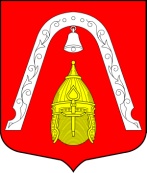 ВЕДОМСТВЕННАЯ ЦЕЛЕВАЯ ПРОГРАММА ВНУТРИГОРОДСКОГО МУНИЦИПАЛЬНОГО ОБРАЗОВАНИЯ САНКТ-ПЕТЕРБУРГА МУНИЦИПАЛЬНЫЙ ОКРУГ ЛИГОВКА – ЯМСКАЯ НА 2016 ГОД «ПРАЗДНИКИ» (по коду раздела и подраздела 0800 «Культура, кинематография»)во исполнение  вопросов местного значения:«ОРГАНИЗАЦИЯ  И  ПРОВЕДЕНИЕ МЕСТНЫХ  И  УЧАСТИЕ  В  ОРГАНИЗАЦИИ  И  ПРОВЕДЕНИИ  ГОРОДСКИХ  ПРАЗДНИЧНЫХ  И  ИНЫХ  ЗРЕЛИЩНЫХ  МЕРОПРИЯТИЙ» Санкт- Петербург2015  годПАСПОРТ ВЕДОМСТВЕННОЙ ЦЕЛЕВОЙ ПРОГРАММЫ ВНУТРИГОРОДСКОГО МУНИЦИПАЛЬНОГО ОБРАЗОВАНИЯ САНКТ-ПЕТЕРБУРГА МУНИЦИПАЛЬНЫЙ ОКРУГ ЛИГОВКА-ЯМСКАЯ 1. Характеристика области реализации  программыАналитическая справка по группам населения  (динамика и прогноз)Аналитическая справка по непрограммным мероприятиям(динамика и прогноз)При проведении конкретного праздничного мероприятия, группы мероприятий, приуроченных к конкретной праздничной дате, на муниципальном уровне необходимо учитывать не только интересы всех социальных, этнических, конфессиональных и других групп населения, но и привлекать к празднованию, к соучастию в праздновании, поздравлять непосредственных участников событий.Организация праздников, в том числе поздравление отдельных участников соответствующей категории, содействуют формированию общенационального сознания, системы общенациональных идеалов и образа жизни нации, а также консолидации общества на базе общечеловеческих, либерально-демократических ценностей,  способствуют процессу идентификации общества как самобытного культурного образования, способствуют вхождению общества в мировое культурное пространство.Муниципальный уровень, как наиболее приближенный к населению, дополняет общегородские и районные мероприятия мероприятиями на территории округа, а также обеспечивает персональное поздравление непосредственных участников тех событий, ради которых учреждался общегосударственный праздник. Персональные поздравления имеют особое значение, так как большинство участников непосредственных событий, в честь которых учреждается праздник, на сегодняшний день являются пожилыми людьми, многие из которых по состоянию здоровья уже не могут выйти из дома.Основным условием эффективности мероприятий является их четкая направленность на определенные социальные группы населения. Важно определить социальную группу, для которой данный праздник наиболее значим (ветераны войны и труда, дети, женщины и др.) и которой следует адресно посвятить ряд мероприятий. В данном случае представляется целесообразным и важным акцентировать основное внимание на обеспечении конкретных категорий жителей округа персональными поздравлениями.Многие пожилые люди в современных социально-экономических условиях чувствуют свою неприспособленность и социальную невостребованность. Неудовлетворительное состояние здоровья, неустойчивое материальное положение, снижение конкурентоспособности на рынке труда являются характерными чертами жизни значительной части пожилых людей. Все это подчеркивает необходимость проведения социальной политики, в том числе при проведении праздничных мероприятий, направленной на обеспечение  возможности активного участия граждан  в жизни округа.Цели и задачи программыЦель ведомственной программы – привлечение жителей Муниципального образования к мероприятиям, указанным в таблице.В рамках данной программы Муниципального образования предполагается охватить следующие категории населения округа: инвалиды, ветераны и участники Великой Отечественной войны, многодетные семьи, семьи с детьми-инвалидами, семьи с опекаемыми детьми, семьи с детьми и другие  жители округа, не относящиеся к льготным категориям.Задачи программы:определение круга  мероприятий  для различных групп населения, поступательное увеличение числа жителей различных категорий, не относящихся к социально-незащищенным категориям, участвующих в мероприятиях  Муниципального образования.ПЕРЕЧЕНЬ ПРАЗДНИКОВ ПЕРЕЧЕНЬ МЕРОПРИЯТИЙ  ПРОГРАММЫ НА  2016 годПРИМЕЧАНИЕ №1.11.ПЛАН МЕРОПРИЯТИЙ К 27 ЯНВАРЯОбоснование  объемов финансированияПРИМЕЧАНИЕ №1.2ПЛАН МЕРОПРИЯТИЙ К 23 ФЕВРАЛЯОбоснование  объемов финансирования                                                                                                                            ПРИЛОЖЕНИЕ 1.33. ПЛАН МЕРОПРИЯТИЙ К  ДНЮ ОМСУОбоснование  объемов финансированияПРИМЕЧАНИЕ № 1. 44. ПЛАН МЕРОПРИЯТИЙ К 26 АПРЕЛЯОбоснование  объемов финансированияПРИМЕЧАНИЕ № 1.5   5.МЕРОПРИЯТИЯ К 9 МАЯОбоснование  объемов финансированияПРИМЕЧАНИЕ № 1.6ПЛАН МЕРОПРИЯТИЙ К 1 ИЮНЯОбоснование  объемов финансированияПРИМЕЧАНИЕ №1.77. ПЛАН МЕРОПРИЯТИЙ К 22 ИЮНЯОбоснование  объемов финансированияПРИМЕЧАНИЕ №1.88. ПЛАН МЕРОПРИЯТИЙ К 1 СЕНТЯБРЯОбоснование  объемов финансированияПРИМЕЧАНИЕ № 1.99. ПЛАН МЕРОПРИЯТИЙ К 1 ОКТЯБРЯОбоснование  объемов финансированияПРИМЕЧАНИЕ №1.1010. ПЛАН МЕРОПРИЯТИЙ К 04 НОЯБРЯОбоснование  объемов финансированияПРИМЕЧАНИЕ № 1.1111. ПЛАН МЕРОПРИЯТИЙ К 27 НОЯБРЯОбоснование  объемов финансированияПРИМЕЧАНИЕ № 1.1212. ПЛАН МЕРОПРИЯТИЙ К 03 ДЕКАБРЯОбоснование  объемов финансированияПРИМЕЧАНИЕ № 1.1313. ПЛАН МЕРОПРИЯТИЙ К НОВОГОДНИМ ПРАЗДНИКАМОбоснование  объемов финансированияРЕСУРСНОЕ ОБЕСПЕЧЕНИЕ  ПРОГРАММЫ	5. Механизм реализации программы Механизм реализации программы включает в себя выполнение комплекса мероприятий согласно таблице с привлечением организаций, обладающих всем необходимым оборудованием и материалами, достаточным штатом  специалистов  и достаточным опытом  проведения подобных мероприятий. Подрядчики определяются  в порядке, установленном Федеральным Законом от 05.04.2013 № 44-ФЗ « О контрактной системе в сфере закупок товаров, работ, услуг для обеспечения государственных и муниципальных нужд».Общее руководство реализацией программы  осуществляет организационный отдел местной Администрации. Мероприятия подпрограммы 2 исполняет Муниципальное бюджетное учреждение по оказанию муниципальных услуг «Лиговка-Ямская»6.    Ожидаемые результаты и оценка эффективности реализации программы6.1.  Сведения о составе и значениях целевых показателей (индикаторов) ведомственной программы 6.2. Оценка эффективности реализации программы По итогам реализации программы ожидается:- развитие активного образа жизни, сочетающего в себе элементы самоорганизации граждан, принимающих участие в  проводимых Муниципальным образованием мероприятиях;- повышение уровня культуры и расширение кругозора.- повышение степени удовлетворенности населения уровнем предоставляемых муниципальных услуг.Оценка эффективности программы и контроль за ходом ее реализации производится на основании Положения «О разработке, утверждении, реализации и оценке эффективности муниципальных целевых программ во внутригородском Муниципальном образовании Санкт-Петербурга муниципальный округ Лиговка-Ямская», утвержденного Распоряжением местной Администрации от 13.10.2015 №165 « Об утверждении Порядков разработки, реализации, оценке эффективности  муниципальных программ и ведомственных целевых программ внутригородского Муниципального образования Санкт-Петербурга муниципальный округ Лиговка-Ямская» (далее – Положение). 7.  Мониторинг и контроль реализации программы7.1. Порядок контроля  за  исполнением  мероприятий  программы7.2. (Форма)  Отчет о достигнутых значениях целевых показателей  программыРуководитель организационного отдела	______________________	Е.А. Зозулевич       ВЕДОМСТВЕННАЯ ЦЕЛЕВАЯ ПРОГРАММА ВНУТРИГОРОДСКОГО МУНИЦИПАЛЬНОГО ОБРАЗОВАНИЯ САНКТ-ПЕТЕРБУРГА МУНИЦИПАЛЬНЫЙ ОКРУГЛИГОВКА-ЯМСКАЯ НА 2016 ГОД«БЛАГОУСТРОЙСТВО ТЕРРИТОРИИ МУНИЦИПАЛЬНОГО ОБРАЗОВАНИЯ» во исполнение  вопроса местного значения:«Осуществление благоустройства территории муниципального образования»код раздела (подраздела) бюджета - 0503 «Благоустройство»Санкт- Петербург2016  годПАСПОРТ ВЕДОМСТВЕННОЙ ЦЕЛЕВОЙ  ПРОГРАММЫ ВНУТРИГОРОДСКОГО МУНИЦИПАЛЬНОГО ОБРАЗОВАНИЯ САНКТ-ПЕТЕРБУРГА МУНИЦИПАЛЬНЫЙ ОКРУГ ЛИГОВКА-ЯМСКАЯВ соответствии с п.п. 9 п. 2 ст. 10 Закона Санкт-Петербурга от 23.09.2009 № 420-79 «Об организации местного самоуправления в Санкт-Петербурге» к вопросам местного значения внутригородского Муниципального образования Санкт-Петербурга муниципальный округ Лиговка-Ямская на основании территориальных и экономических особенностей муниципальных образований относится осуществление благоустройства территории Муниципального образования, включающее:текущий ремонт придомовых территорий и дворовых территорий, включая проезды и въезды, пешеходные дорожки;устройство искусственных неровностей на проездах и въездах на придомовых территориях и дворовых территориях;организацию дополнительных парковочных мест на дворовых территориях;установку, содержание и ремонт ограждений газонов;установку и содержание малых архитектурных форм, уличной мебели и хозяйственно-бытового оборудования, необходимого для благоустройства территории муниципального образования;создание зон отдыха, в том числе обустройство, содержание и уборку территорий детских площадок;обустройство, содержание и уборку территорий спортивных площадок;оборудование контейнерных площадок на дворовых территориях;выполнение оформления к праздничным мероприятиям на территории муниципального образования;участие в пределах своей компетенции в обеспечении чистоты и порядка на территории муниципального образования, включая ликвидацию несанкционированных свалок бытовых отходов, мусора и уборку территорий, водных акваторий, тупиков и проездов, не включенных в адресные программы, утвержденные исполнительными органами государственной власти Санкт-Петербурга;озеленение территорий зеленых насаждений внутриквартального озеленения, в том числе организацию работ по компенсационному озеленению, осуществляемому в соответствии с законом Санкт-Петербурга, содержание территорий зеленых насаждений внутриквартального озеленения, ремонт расположенных на них объектов зеленых насаждений, защиту зеленых насаждений на указанных территориях, утверждение перечней территорий зеленых насаждений внутриквартального озеленения;организацию учета зеленых насаждений внутриквартального озеленения на территории муниципального образования;проведение санитарных рубок, а также удаление аварийных, больных деревьев и кустарников в отношении зеленых насаждений внутриквартального озеленения.1. Характеристика области реализации программыВнутригородское Муниципальное образование Санкт-Петербурга муниципальный округ Лиговка-Ямская занимает земельный участок площадью . По данным Петростата по состоянию на 01.01.2015 численность населения Муниципального образования Лиговка-Ямская составляет        17 493 чел. На территории Муниципального образования насчитывается 164 многоквартирных жилых дома и 157 дворов. В настоящее время возводится новый жилой комплекс, состоящий из 15 жилых корпусов высотой от 7 до 12 этажей. Комфортность проживания наряду с прочим определяется и уровнем благоустройства придомовых территорий: организация озеленения, устройство газонов и цветников, обустройство детских и спортивных площадок, их надлежащее содержание, комплектация дворов малыми архитектурными формами, благоустройство мест сбора мусора, своевременный ремонт дворовых территорий и внутридворовых проездов. Формирование благоприятной среды жизнедеятельности является одной из значимых целей, осуществляемых в пределах жилых территорий органами местного самоуправления.По итогам инвентаризации по состоянию на 15.08.2015 площадь территории зеленых насаждений внутриквартального озеленения  Муниципального образования  Лиговка-Ямская составляет  (24 участка). Анализ обеспеченности дворов элементами благоустройства показывает, что уровень их комфортности не в достаточной мере отвечает современным характеристикам дворовых пространств. Ежегодно возникает потребность в ремонте существующих объектов благоустройства, связанная с естественным износом, потребность в замене морально устаревшего оборудования  современным. Следует отметить наличие проблем в части технического содержания и учета зеленых насаждений.Длительное время земельный покров территорий зеленых насаждений   не обновлялся, что привело газоны внутриквартального озеленения в неудовлетворительное состояние. Газонные ограждения разрушены либо отсутствуют. В 2014 выполнены работы по восстановлению  сквера площадью 447 кв.м, в 2015 осуществлено благоустройство трех внутриквартальных скверов общей площадью  (из них 1 газон - 400 кв.м МБУ). Учитывая изложенное, в течение 2016 - 2018 годов необходимо провести паспортизацию дворов, работы по озеленению территории зеленых насаждений внутриквартального озеленения по 20 адресам Муниципального образования и установке газонных ограждений в едином стиле. Закупка и установка детского игрового оборудования, газонных ограждений, садовой мебели, урн для мусора, работы по озеленению совершенствуют качество отдыха населения, а также повышают уровень благоустройства и улучшают внешний облик округа.2. Цели и задачи программыЦель программы: создание условий для повышения уровня комфортности проживания, в том числе грамотное функциональное зонирование территорий, решение вопросов озеленения, размещение игровых комплексов для разных возрастных групп, площадок для отдыха взрослых, проведение ремонта внутридворовых проездов, а также сохранение внешнего облика исторической части Санкт-Петербурга.Задачи программы:- обеспечение развития ландшафтно-рекреационного пространства, позволяющего сделать территорию округа комфортной для проживания населения;- формирование объектов благоустройства для достижения нового эстетического уровня внешнего облика округа;- благоустройство и содержание территорий зеленых насаждений внутриквартального озеленения Муниципального образования Лиговка-Ямская для сохранения благоприятной окружающей среды и условий жизнедеятельности населения округа; - создание актуального реестра зеленых насаждений внутриквартального озеленения в границах территории Муниципального образования Лиговка-Ямская; - реализация пожеланий жителей в благоустройстве придомовых территорий, вовлечение граждан в самостоятельное участие в благоустройстве окружающего пространства.3.  Перечень мероприятий программыВ результате реализации программы «Благоустройство территории Муниципального образования» в 2016 году будет достигнуто обеспечение более благоприятных условий  для жизнедеятельности населения округа:  Формирование Адресного перечня основных мероприятий  (Приложение к настоящей программе) обусловлено выявленными потребностями в ремонте или замене поврежденного дорожного покрытия современным мощением; благоустройстве территорий внутриквартального озеленения с установкой газонных ограждений оригинального типа; ремонте и дооснащении детских площадок и зон отдыха малыми архитектурными формами; придании площадкам для сбора мусора эстетически привлекательной формы;  актуальном реестре зеленых насаждений внутриквартального озеленения в границах территории Муниципального образования; а также обращениями жителей по улучшению внешнего облика территории муниципального округа. Стоимость выполнения работ по программе благоустройства территории Муниципального образования рассчитана по итогам заключенных муниципальных контрактов на аналогичные работы в 2014, 2015 годах с учетом индекса потребительских цен 107,6 (письмо Комитета финансов от 09.06.2015 № 01-02-1904/15-0-0). Стоимость каждого мероприятия может быть скорректирована на основании согласованной в установленном порядке проектно-сметной документации.4. Ресурсное обеспечение программыИсточник финансирования: местный бюджет внутригородского Муниципального образования Санкт-Петербурга муниципальный округ Лиговка-Ямская на . по коду раздела (подраздела) -  0503 «Благоустройство».Объем финансирования -  13 473,4 тыс. руб., в том числе субсидия муниципальному бюджетному учреждению по оказанию муниципальных услуг «Лиовка-Ямская» на финансовое обеспечение выполнения муниципального задания в области благоустройства, включая накладные и косвенные расходы (далее - субсидия) - 3 983,8 руб.5. Механизм реализации программыМеханизм реализации программы включает в себя выполнение комплекса мероприятий согласно таблице  с привлечением организаций, обладающих всем необходимым оборудованием и материалами, достаточным штатом специалистов и достаточным опытом проведения подобных мероприятий. Подрядчики определяются в порядке, установленном Федеральным Законом от 05.04.2013 № 44-ФЗ «О контрактной системе в сфере закупок товаров, работ, услуг для обеспечения государственных и муниципальных нужд». Мероприятия по содержанию и уборке территории зеленых насаждений внутриквартального озеленения, детских игровых и спортивных площадок, содержанию и ремонту малых архитектурных форм и элементов благоустройства осуществляется силами Муниципального бюджетного учреждения по оказанию муниципальных услуг «Лиговка-Ямская» за счет средств субсидии.Общее руководство реализацией программы осуществляет отдел муниципальных закупок и благоустройства.6.  Ожидаемые результаты и оценка эффективности реализации программыПо итогам реализации программы ожидается:-  развитие положительных тенденций в создании благоприятной среды проживания;- повышение степени удовлетворенности населения уровнем благоустройства дворовых территорий;- развитие активного отдыха жителей, сочетающего в себе элементы самоорганизации граждан в благоустройстве;- повышение уровня эстетки округа.Оценка эффективности реализации программы будет проводиться на основании Положения о разработке, утверждении, реализации и оценке эффективности муниципальных целевых программ во внутригородском Муниципальном образовании Санкт-Петербурга муниципальный округ Лиговка-Ямская, утвержденного Постановлением местной Администрации Муниципального внутригородского Муниципального образования  Санкт-Петербурга муниципальный округ Лиговка-Ямская от 13.10.2015 № 165 «Об утверждении порядков разработки, реализации, оценки эффективности муниципальных программ и ведомственных целевых программ внутригородского Муниципального образования  Санкт-Петербурга муниципальный округ Лиговка-Ямская». Целевые показатели для оценки эффективности:1. Количество выполненных местной Администрацией Муниципального образования Лиговка-Ямская мероприятий по отношению к запланированному количеству. Универсальный критерий К1 - степень выполнения программных мероприятий (%). Предполагается, что исполнение плана  программных мероприятий ежегодно должно составлять не менее 90 %. 2.  Сумма средств местного бюджета Муниципального образования Лиговка-Ямская, направленная в отчетном периоде на проведение благоустройства территории муниципального округа, в расчете на одного жителя муниципального образования Лиговка-Ямская.7. Мониторинг и контроль реализации программы7.1. Мониторинг реализации программы осуществляется в 1 полугодии методом опроса жителей Муниципального образования Лиговка-Ямская. Анализ обращений граждан по вопросам благоустройства.7.2. Порядок контроля за исполнением мероприятий программы7.3. Форма отчета о достигнутых значениях целевых показателей программыПриложение к программе  Адресный перечень основных мероприятий по благоустройству территории  Муниципального образования Лиговка-Ямская на 2016 годтаблица 1II . Примерный расчет стоимости мероприятий по благоустройству территории  Муниципального образования Лиговка-Ямская на 2016 годтаблица 2План непрограммных  направлений  деятельности  местной  Администрации внутригородского Муниципального образования Санкт-Петербурга муниципальный округ Лиговка-Ямская на 2016 год  по содержанию муниципальной информационной службы(по коду раздела и подраздела 0410 «Связь  и информатика»)во исполнение вопроса местного значения«СОДЕРЖАНИЕ МУНИЦИПАЛЬНОЙ ИНФОРМАЦИОННОЙ СЛУЖБЫ»Санкт-Петербург2015Аналитическая справкаНа территории Муниципального образования  Лиговка - Ямская проживает 17493 чел. Расположено 160 домов, в которых насчитывается 4651  жилая квартира. Информационные потребности жителей Муниципального образования Лиговка-Ямская  обеспечивает тираж газеты «Лиговка-Ямская» в 5000 экземпляров, который  можно считать оптимальным и обоснованным.   Кроме печатного издания   газета размещается на официальном сайте в электронном виде. За счет повышения доступности использования информационно-телекоммуникационной сети «Интернет», часть жителей  готова отказаться от традиционного печатного издания в пользу электронного, ежемесячно размещаемого на официальном сайте Муниципального образования в подразделе  «Газета».  Интерес к официальному сайту можно оценить по количеству  его посещений пользователями (данные приведены в таблице). Для удобства жителей, повышения информативности сайта в 2015 году в соответствии с Решением Муниципального Совета от 02.07.2015 г. №53 «Об утверждении структуры официального сайта внутригородского Муниципального образования Санкт-Петербурга муниципальный округ Лиговка-Ямская» был разработан и начал работу новый официальный сайт. Основной  задачей на 2016 год является информационное наполнение сайта в соответствии с Федеральным законом от 9 февраля 2009 года  № 8-ФЗ «Об обеспечении доступа к информации о деятельности государственных органов и органов местного самоуправления».ПЛАН деятельности местной администрации в 2016  году2. Ресурсное обеспечение  плана мероприятий в 2016 году3.  Обоснование  объемов финансирования на содержание муниципальной информационной службы 2016 год с  учетом прогнозного индекса потребительских цен (далее - ИПЦ), составляющего 107,6% (вх.01-19-818 от 16.06.15)Руководитель организационного отдела	______________________	       Е.К. ЗозулевичМЕСТНАЯ  АДМИНИСТРАЦИЯВНУТРИГОРОДСКОГО МУНИЦИПАЛЬНОГО  ОБРАЗОВАНИЯСАНКТ-ПЕТЕРБУРГА МУНИЦИПАЛЬНЫЙ ОКРУГ ЛИГОВКА-ЯМСКАЯПОСТАНОВЛЕНИЕМЕСТНАЯ  АДМИНИСТРАЦИЯВНУТРИГОРОДСКОГО МУНИЦИПАЛЬНОГО  ОБРАЗОВАНИЯСАНКТ-ПЕТЕРБУРГА МУНИЦИПАЛЬНЫЙ ОКРУГ ЛИГОВКА-ЯМСКАЯПОСТАНОВЛЕНИЕМЕСТНАЯ  АДМИНИСТРАЦИЯВНУТРИГОРОДСКОГО МУНИЦИПАЛЬНОГО  ОБРАЗОВАНИЯСАНКТ-ПЕТЕРБУРГА МУНИЦИПАЛЬНЫЙ ОКРУГ ЛИГОВКА-ЯМСКАЯПОСТАНОВЛЕНИЕМЕСТНАЯ  АДМИНИСТРАЦИЯВНУТРИГОРОДСКОГО МУНИЦИПАЛЬНОГО  ОБРАЗОВАНИЯСАНКТ-ПЕТЕРБУРГА МУНИЦИПАЛЬНЫЙ ОКРУГ ЛИГОВКА-ЯМСКАЯПОСТАНОВЛЕНИЕ16 марта 2016 г.№№5«О внесении изменений в постановление местной Администрации Муниципального образования Лиговка-Ямская от 28.12.2015 г. № 159 «Об утверждении ведомственных целевых программ и непрограммных направлений деятельности на 2016 год» «О внесении изменений в постановление местной Администрации Муниципального образования Лиговка-Ямская от 28.12.2015 г. № 159 «Об утверждении ведомственных целевых программ и непрограммных направлений деятельности на 2016 год» Приложение   №1к Постановлению местной Администрации Муниципального образования Лиговка-Ямская от 16.03.2016  №  5 «О внесении изменений в постановление местной Администрации Муниципального образования Лиговка-Ямская от 28.12.2015 г. № 159 «Об утверждении ведомственных целевых программ и непрограммных направлений деятельности на 2016 год»Наименование ведомственной целевой программы«ПРАЗДНИКИ» (далее - программа) «УЧАСТИЕ ЖИТЕЛЕЙ В ПРАЗДНОВАНИИ МЕСТНЫХ И  УЧАСТИЕ В  ОРГАНИЗАЦИИ  И  ПРОВЕДЕНИИ  ГОРОДСКИХ  ПРАЗДНИЧНЫХ  И  ИНЫХ ЗРЕЛИЩНЫХ МЕРОПРИЯТИЙ» Ответственный исполнитель программыОрганизационный отдел местной Администрации  внутригородского Муниципального образования Санкт-Петербурга муниципальный округ Лиговка - ЯмскаяУчастники реализации программы- Организационный отдел местной Администрации  - организации и юридические лица, оказывающие  услуги в данной сфере, привлеченные в установленном порядкеЦель программыПривлечение жителей Муниципального образования к участию в  местных, городских  праздничных и иных зрелищных мероприятиях; в мероприятиях по сохранению и развитию традиций и обрядов; в  формах и видах, определенных Положением: «О порядке реализации местной Администрацией Муниципального образования Лиговка-Ямская вопроса местного значения: «Организация  и  проведение местных  и  участие  в  организации  и  проведении  городских  праздничных  и  иных  зрелищных  мероприятий на территории внутригородского Муниципального образования Санкт-Петербурга муниципальный округ Лиговка - Ямская «, утвержденным  Постановлением местной Администрации № 98 от 17.08.2015г.Задачи программыопределение круга  мероприятий  для различных групп населения, поступательное увеличение числа жителей различных категорий, не относящихся к социально-незащищенным категориям, участвующих в мероприятиях  Муниципального образования.Целевая аудиторияВетераны ВОВ.Многодетные  семьи  и семьи с опекаемыми детьми.Инвалиды, ликвидаторы аварии на ЧАЭС, воины–интернационалисты, пенсионеры и семьи с детьми. Иные жители округа, не относящиеся к социально-незащищенным категориямЦелевые индикаторы и показатели программы1. Количество выполненных местной Администрацией мероприятий по отношению к запланированному количеству  (%)2. Удельный вес населения Муниципального образования, принявшего участие в мероприятиях (%)3. Сумма средств местного бюджета Муниципального образования, направленная в отчетном периоде на  проведение  мероприятий в расчете на одного жителя Этапы и сроки реализации программы В течение 2016 годаРесурсное обеспечение программыИсточник финансирования: Местный бюджет внутригородского Муниципального образования Санкт-Петербурга муниципальный округ  Лиговка-Ямская на 2016 годОбъем финансирования: 3 264 тыс. руб.Нормативно-правовое обеспечение программыФедеральный  закон от 06.10.2003г. №131-Ф3  «Об общих принципах организации местного самоуправления в Российской Федерации» Закон Санкт-Петербурга от 23.09.2009г № 420-79 «Об организации местного самоуправления в СПб»   Закон Санкт-Петербурга от 26.10.2005 года № 555-78 «О праздниках и памятных датах в Санкт-Петербурге»;Устав Муниципального образования Лиговка – Ямская Решение  Муниципального Совета № 270 от 14.11.2013 «О плане социально-экономического развития Муниципального образования на 2014-2016 годы.6. Распоряжение местной Администрации №165 от 13.10.2015г. «Об утверждении Порядков разработки, реализации, оценке эффективности  муниципальных программ и ведомственных целевых программ внутригородского Муниципального образования Санкт-Петербурга муниципальный округ Лиговка-Ямская»Ожидаемые результаты реализации программыПланомерное увеличение числа жителей округа, участвующих в проводимых мероприятиях;№п/пКатегорияжителей201420152016Целевая аудиторияЦелевая аудиторияЦелевая аудиторияЦелевая аудитория1Всего  ветеранов ВОВ из них:3733523421.1по состоянию здоровья не выходят из дома1021281282Многодетные семьи из них:5155592.1Детей1791912033Дети, находящиеся под опекой2621204Дети - инвалиды2120205Инвалиды I группы  (взрослые)1219390Общая аудиторияОбщая аудиторияОбщая аудиторияОбщая аудитория6Общее количество граждан из них:16 82517493181347Несовершеннолетние граждане1958196719908Работники бюджетной сферы: педагоги и воспитатели153153-9Работники бюджетной сферы: медицинские работники1515-10Сумма средств местного бюджета Муниципального образования, направленная в отчетном периоде на  проведение  местных праздничных и иных зрелищных мероприятий  (тыс. руб.)1356,93280,0306411Сумма средств местного бюджета Муниципального образования, направленная в отчетном периоде на  проведение  мероприятий по сохранению и развитию местных традиций и обрядов (тыс. руб.)101,0366,9199,7№п/пПоказатель2014  год2015 год2016 год1Количество мероприятий, организованных  без финансирования2322232Количество граждан принимающих участие  в мероприятиях, организованных  без финансирования9729901000№п/пПеречень праздничных  и памятных дат.целевая аудитория.целевая аудитория127 января:   72-годовщина  полного снятия блокады ЛенинградаВетераны ВОВ352 чел.Ветераны ВОВ324 чел.29 Мая: День ПобедыВетераны ВОВ352 чел.Ветераны ВОВ324 чел.+ 220чел.(жители)323 февраля: День защитника Отечества-Жители 100 чел.421 апреля: день ОМСУЖители округа: 100 чел.Жители округа: 200 чел.526 апреля. День памяти погибших на ЧАЭС.Ликвидаторы аварии на ЧАЭС: 6 человекЛиквидаторы аварии на ЧАЭС: 6 человек61 июня День защиты детей- Многодетные семьи и опекаемые50 чел.71 сентября. День ЗнанийДети 7-8лет: 200 чел.Дети 7-8лет: 200 чел.81 октября День пожилых людейЖители округа:100 чел.Жители округа95 чел.94 ноября. День народного единства (при наличии экономии бюджетных  средств)Жители округа: 100 чел.Жители округа: 200 чел.1003 декабря. День инвалида Граждане старше 70 лет:  120 чел.Граждане старше 70 лет:  120 чел.11День матери Семьи: Многодетные, опекаемые, дети-инвалиды: 150 чел.Семьи: Многодетные, опекаемые, дети-инвалиды: 150 чел.12Новый год детиДети 4-11лет: 600 чел.Дети 4-11лет: 650чел.  (500- родители) 12Новый год взрослыеЖители: 200чел.Жители: 200чел.ИТОГО  целевая аудитория по годам:2 260 чел.2 769 чел.№ 
п/пНаименование мероприятия 
Ответственный исполнительСрок исполненияОжидаемый непосредственный результатВзаимосвязь с целевыми показателямиМероприятия для ветеранов ВОВ (целевая аудитория)Мероприятия для ветеранов ВОВ (целевая аудитория)Мероприятия для ветеранов ВОВ (целевая аудитория)Мероприятия для ветеранов ВОВ (целевая аудитория)Мероприятия для ветеранов ВОВ (целевая аудитория)Мероприятия для ветеранов ВОВ (целевая аудитория)127 января:   годовщина  полного снятия блокады Ленинграда: (План мероприятий Примечание №1.1)орг. отделI кварталОхват участников 324 чел.100% охватацелевой аудитории29 Мая: День Победы. (План мероприятий Примечание №1.5)орг. отделII кварталОхват участников 324чел.100% охватацелевой аудитории322 июня: День памяти и скорби: (План мероприятий Примечание №1.7)орг. отделII кварталОхват участников 20 чел.0,9% охватацелевой аудиторииМероприятие для ликвидаторов аварии на  Чернобыльской АЭС (целевая аудитория)Мероприятие для ликвидаторов аварии на  Чернобыльской АЭС (целевая аудитория)Мероприятие для ликвидаторов аварии на  Чернобыльской АЭС (целевая аудитория)Мероприятие для ликвидаторов аварии на  Чернобыльской АЭС (целевая аудитория)Мероприятие для ликвидаторов аварии на  Чернобыльской АЭС (целевая аудитория)Мероприятие для ликвидаторов аварии на  Чернобыльской АЭС (целевая аудитория)426 апреля годовщина аварии на Чернобыльской АЭС: (План мероприятий Примечание №1.4)орг. отделII кварталОхват участников 6 чел.100% охватацелевой аудиторииМероприятия для жителейМероприятия для жителейМероприятия для жителейМероприятия для жителейМероприятия для жителейМероприятия для жителей523 февраля:  (План мероприятий Примечание №1.2)орг. отделI кварталОхват участников  322 чел.1,8 % от общего числа жителей721 апреля: День ОМСУ: (План мероприятий Примечание №1.3)орг. отделII кварталОхват участников  200 чел.1.2 % от общего числа жителей801 октября: День пожилого человека: (План мероприятий Примечание №1.9)орг. отделIV кварталОхват участников  100 чел.0,6 % от общего числа жителей904 ноября. День народного единства (План мероприятий Примечание №1.10)орг. отделIV кварталОхват участников  300 чел.1,8 % от общего числа жителей1003 декабря День инвалида: (План мероприятий Примечание №1.12)орг. отделIV кварталОхват участников  120 чел.0,7 % от общего числа жителей1122-25 декабря Новый год (План мероприятий Примечание №1.13)орг. отделIV кварталОхват участников  200 чел.1,2 % от общего числа жителейМероприятия для родителей с детьми (семьи многодетные, с опекаемыми и детьми-инвалидами 348 человек)Мероприятия для родителей с детьми (семьи многодетные, с опекаемыми и детьми-инвалидами 348 человек)Мероприятия для родителей с детьми (семьи многодетные, с опекаемыми и детьми-инвалидами 348 человек)Мероприятия для родителей с детьми (семьи многодетные, с опекаемыми и детьми-инвалидами 348 человек)Мероприятия для родителей с детьми (семьи многодетные, с опекаемыми и детьми-инвалидами 348 человек)Мероприятия для родителей с детьми (семьи многодетные, с опекаемыми и детьми-инвалидами 348 человек)1201 июня: День защиты детей: (План мероприятий Примечание №1.6)орг. отделII кварталОхват участников  350 чел.2,1 % от общего числа жителей1327 ноября День матери (План мероприятий Примечание №1.11)орг. отделIV кварталОхват участников  150 чел.0,9% от общего числа жителейМероприятия для детей 4-11 лет (целевая аудитория)Мероприятия для детей 4-11 лет (целевая аудитория)Мероприятия для детей 4-11 лет (целевая аудитория)Мероприятия для детей 4-11 лет (целевая аудитория)Мероприятия для детей 4-11 лет (целевая аудитория)1401 сентября: День знаний(План мероприятий Примечание №1.8)орг. отделIII кварталОхват участников  200 чел.1,2% от общего числа жителей1522-25 декабря Новый год (План мероприятий Примечание №1.11)орг. отделIV кварталОхват участников  1150 чел.6,6% от общего числа жителей№ 
п/пНаименованиемероприятияКатегорияжителейЦелевой показатель
(чел.)Объем финансирования
(тыс. руб.)Срок реализации 
(квартал)Срок реализации 
(квартал)Срок реализации 
(квартал)Срок реализации 
(квартал)Срок реализации 
(квартал)№ 
п/пНаименованиемероприятияКатегорияжителейЦелевой показатель
(чел.)Объем финансирования
(тыс. руб.)IIIIIIIVКОСГУ1Анализ  численного  состава ветеранов великой Отечественной войны по категориям3240,00,00,00,00,0-2Корректировка списков участников ВОВ, жителей Блокадного Ленинграда, тружеников тыла, подготовленных в МО со списками отдела социальной защиты населения (ОСЗН)3240,00,00,00,00,0-3Определение количества ветеранов, нуждающихся в поздравлении на дому (совместно с Советом ветеранов)1280,00,00,00,00,0-4Составление  списка ветеранов для вручения праздничного набора  и организация  поздравления на дому
(совместно с Советом ветеранов)-0,00,00,00,00,0-5Организация оповещения о предстоящем мероприятии  и приглашение  целевой аудитории к участию в нем-0,00,00,00,00,0-6Анонсирование  в выпусках муниципальной газеты «Лиговка-Ямская», на официальном сайте Муниципального образования, бегущей строке, на информационных стендах, расположенных на территории Муниципального образования о предстоящих  общедоступных мероприятиях-0,00,00,00,00,0-7Оповещение по телефону ветеранов ВОВ о предстоящих мероприятиях и выдача билетов и приглашений на нихветераны ВОВ-0,00,00,00,00,0-8Организация поздравления ветеранов  ВОВ на домуветераны ВОВ-0,00,00,00,00,0-9Оказание услуг по организации посещения театра к  Праздничным мероприятиям (к 72-годовщине  полного снятия блокады Ленинграда)Ветераны ВОВ20040,040,00,00,00,022610Поставка подарочных продуктовых наборов для жителей округа для  проведения праздничных мероприятий в 2016 году  Ветераны ВОВ19643,643,60,00,00,029011Поставка цветочной продукции (букеты) для  проведения праздничных мероприятий Муниципальным образованием Лиговка-Ямская в 2016 году (196   букетов по 3 гвоздики)Ветераны ВОВ19621,121,10,00,00,029012Поставка подарочных продуктовых наборов для жителей округа для  проведения праздничных мероприятий в 2016 году.  (поздравление жителей округа - ветеранов ВОВ, ЖБЛ  в силу состояния здоровья не выходящих из дома с72-годовщиной  полного снятия блокады Ленинграда)Ветераны ВОВ128103,5103,50,00,00,029013Поставка цветочной продукции (букеты) для  проведения праздничных мероприятий Муниципальным образованием Лиговка-Ямская в 2016 годуВетераны ВОВ12829,629,60,00,00,0290ИТОГО848237,8237,80,00,00,0№ п/пУслуга /МероприятияСтоимость 2015 годаПримечаниеЦеновое предложение с учетом ИПЦ в 2016году1Приобретение подарочного набора для 128 ветеранов  (поздравление на дому)1000 руб./наб.128наб.*1000руб.=128тыс.руб.1Приобретение цветочной продукции (роза 3 шт.) для 128 ветеранов (поздравление на дому)71руб./шт.384шт.*71руб.= 27,3т.р.*7,5%= 30т.р.2Приобретение коробки чая для 214 ветеранов к Дню снятия Блокады330 руб./шт.214шт.*330руб.= 70,62тыс.руб.*7,5%=76тыс. руб.2Приобретение  театральных билетов в Театр «Комедианты»600руб./шт.214шт.*600руб.=128,4тыс. руб.*7,5%=138т.р2Приобретение цветочной продукции для 214 ветеранов к Дню снятия Блокады32 руб./шт.642шт.*32руб.=.*7,5%= 22т.р.№ 
п/пНаименованиемероприятияКатегорияЦелевой показатель
(чел.)Объем финансирования
(тыс. руб.)Срок реализации 
(квартал)Срок реализации 
(квартал)Срок реализации 
(квартал)Срок реализации 
(квартал)Срок реализации 
(квартал)№ 
п/пНаименованиемероприятияКатегорияЦелевой показатель
(чел.)Объем финансирования
(тыс. руб.)IIIIIIIVПримечание/
код КОСГУ123 февраля: Оказание услуг по организации мероприятий к 23 февраля в 2016 году( Музыкальный проект «Отечество славлю» 4 лекции-концерта)дети МО32268,068,00,00,00,02262Мониторинг музыкальных постановок для детей  для определения стоимости  мероприятия из расчета  затрат на одного человека, участвующего в немМониторинг музыкальных постановок для детей  для определения стоимости  мероприятия из расчета  затрат на одного человека, участвующего в немМониторинг музыкальных постановок для детей  для определения стоимости  мероприятия из расчета  затрат на одного человека, участвующего в немМониторинг музыкальных постановок для детей  для определения стоимости  мероприятия из расчета  затрат на одного человека, участвующего в немМониторинг музыкальных постановок для детей  для определения стоимости  мероприятия из расчета  затрат на одного человека, участвующего в немМониторинг музыкальных постановок для детей  для определения стоимости  мероприятия из расчета  затрат на одного человека, участвующего в немМониторинг музыкальных постановок для детей  для определения стоимости  мероприятия из расчета  затрат на одного человека, участвующего в немМониторинг музыкальных постановок для детей  для определения стоимости  мероприятия из расчета  затрат на одного человека, участвующего в немМониторинг музыкальных постановок для детей  для определения стоимости  мероприятия из расчета  затрат на одного человека, участвующего в нем3Заключение  прямого договора на организацию  4-х  мероприятий для аудитории  по 60-75 человек для каждого мероприятия. Заключение  прямого договора на организацию  4-х  мероприятий для аудитории  по 60-75 человек для каждого мероприятия. Заключение  прямого договора на организацию  4-х  мероприятий для аудитории  по 60-75 человек для каждого мероприятия. Заключение  прямого договора на организацию  4-х  мероприятий для аудитории  по 60-75 человек для каждого мероприятия. Заключение  прямого договора на организацию  4-х  мероприятий для аудитории  по 60-75 человек для каждого мероприятия. Заключение  прямого договора на организацию  4-х  мероприятий для аудитории  по 60-75 человек для каждого мероприятия. Заключение  прямого договора на организацию  4-х  мероприятий для аудитории  по 60-75 человек для каждого мероприятия. Заключение  прямого договора на организацию  4-х  мероприятий для аудитории  по 60-75 человек для каждого мероприятия. Заключение  прямого договора на организацию  4-х  мероприятий для аудитории  по 60-75 человек для каждого мероприятия. 4Организация участия детей в программеОрганизация участия детей в программеОрганизация участия детей в программеОрганизация участия детей в программеОрганизация участия детей в программеОрганизация участия детей в программеОрганизация участия детей в программеОрганизация участия детей в программеОрганизация участия детей в программе№ п/пУслуга /МероприятияСтоимость 2015 годаПримечаниеЦеновое предложение с учетом ИПЦ в 2016году1Приобретение  театральных билетов на детский спектакль   300 руб./шт.1.Театр «Комедианты»-300руб.2.Филармония  для детей и юношества- 300 руб. ( малый зал. 250 руб.) 3.Театр «Зазеркалье» ср. цена 350 руб.2Договор № 37 от 08.02.2016года.Договор № 37 от 08.02.2016года.4 мероприятия по 17 тыс. руб. каждое, в которых приняло участие 322 чел.  Таким образом ср. цена на 1 чел. составила 211 руб.№ 
п/пНаименованиемероприятияКате-горияжите-лейЦелевой показатель
(чел.)Объем финансирования
(тыс. руб.)Срок реализации 
(квартал)Срок реализации 
(квартал)Срок реализации 
(квартал)Срок реализации 
(квартал)Срок реализации 
(квартал)№ 
п/пНаименованиемероприятияКате-горияжите-лейЦелевой показатель
(чел.)Объем финансирования
(тыс. руб.)IIIIIIIVКОСГУ1Оказание услуг по организации посещения театра для жителей  Муниципального образования Лиговка-Ямская в 2016 году.  (приобретение билетов к Дню ОМСУ)жители10060,060,00,00,00,02262Оказание услуг по организации посещения театра к дню ОМСУ 21.04.2016( приобретение билетов)жители100100,00,0100,00,00,02263Оказание услуг по организации праздничного мероприятия,  посвященного  дню ОМСУ 21.04.2016жители10035,00,035,00,00,02262Мониторинг театральных постановок Санкт- Петербурга и выбор спектакля (ей) к датеМониторинг театральных постановок Санкт- Петербурга и выбор спектакля (ей) к датеМониторинг театральных постановок Санкт- Петербурга и выбор спектакля (ей) к датеМониторинг театральных постановок Санкт- Петербурга и выбор спектакля (ей) к датеМониторинг театральных постановок Санкт- Петербурга и выбор спектакля (ей) к датеМониторинг театральных постановок Санкт- Петербурга и выбор спектакля (ей) к датеМониторинг театральных постановок Санкт- Петербурга и выбор спектакля (ей) к датеМониторинг театральных постановок Санкт- Петербурга и выбор спектакля (ей) к датеМониторинг театральных постановок Санкт- Петербурга и выбор спектакля (ей) к дате3Заключение 2-х договоров на приобретение билетов в театр « Комедианты» и Филармонию джазовой музыкиЗаключение 2-х договоров на приобретение билетов в театр « Комедианты» и Филармонию джазовой музыкиЗаключение 2-х договоров на приобретение билетов в театр « Комедианты» и Филармонию джазовой музыкиЗаключение 2-х договоров на приобретение билетов в театр « Комедианты» и Филармонию джазовой музыкиЗаключение 2-х договоров на приобретение билетов в театр « Комедианты» и Филармонию джазовой музыкиЗаключение 2-х договоров на приобретение билетов в театр « Комедианты» и Филармонию джазовой музыкиЗаключение 2-х договоров на приобретение билетов в театр « Комедианты» и Филармонию джазовой музыкиЗаключение 2-х договоров на приобретение билетов в театр « Комедианты» и Филармонию джазовой музыкиЗаключение 2-х договоров на приобретение билетов в театр « Комедианты» и Филармонию джазовой музыки4 Заключение договора на организацию  праздничного мероприятия Заключение договора на организацию  праздничного мероприятия Заключение договора на организацию  праздничного мероприятия Заключение договора на организацию  праздничного мероприятия Заключение договора на организацию  праздничного мероприятия Заключение договора на организацию  праздничного мероприятия Заключение договора на организацию  праздничного мероприятия Заключение договора на организацию  праздничного мероприятия Заключение договора на организацию  праздничного мероприятия5Организация оповещения жителей, подготовка планов  проведения мероприятийОрганизация оповещения жителей, подготовка планов  проведения мероприятийОрганизация оповещения жителей, подготовка планов  проведения мероприятийОрганизация оповещения жителей, подготовка планов  проведения мероприятийОрганизация оповещения жителей, подготовка планов  проведения мероприятийОрганизация оповещения жителей, подготовка планов  проведения мероприятийОрганизация оповещения жителей, подготовка планов  проведения мероприятийОрганизация оповещения жителей, подготовка планов  проведения мероприятийОрганизация оповещения жителей, подготовка планов  проведения мероприятий6Организация выдачи билетов и оформление ведомостейОрганизация выдачи билетов и оформление ведомостейОрганизация выдачи билетов и оформление ведомостейОрганизация выдачи билетов и оформление ведомостейОрганизация выдачи билетов и оформление ведомостейОрганизация выдачи билетов и оформление ведомостейОрганизация выдачи билетов и оформление ведомостейОрганизация выдачи билетов и оформление ведомостейОрганизация выдачи билетов и оформление ведомостей№ п/пУслуга /МероприятияСтоимость 2015 годаПримечание Ценовое предложение с учетом ИПЦ в 2016 году1Приобретение  театральных билетов  из расчета  1 билет- 1000 руб.  в  Филармонию Джазовой музыки (100 шт.) Приобретение  театральных билетов  из расчета  1 билет- 1000 руб.  в  Филармонию Джазовой музыки (100 шт.) Приобретение  театральных билетов  из расчета  1 билет- 1000 руб.  в  Филармонию Джазовой музыки (100 шт.) 2Приобретение  театральных билетов  из расчета  1 билет- 600 руб.  в  театр «Комедианты»Приобретение  театральных билетов  из расчета  1 билет- 600 руб.  в  театр «Комедианты»Приобретение  театральных билетов  из расчета  1 билет- 600 руб.  в  театр «Комедианты»3Организация  праздничного мероприятия (определение стоимости чаепития)350 руб./чел.Ср. цена чашки чая в кафе = 70-75 руб.Ср. цена пирожное 100гр.= 250-275 руб.№ 
п/пНаименованиемероприятияКате-горияжителейЦелевой показатель
(чел.)Объем финансирования
(тыс. руб.)Срок реализации 
(квартал)Срок реализации 
(квартал)Срок реализации 
(квартал)Срок реализации 
(квартал)Срок реализации 
(квартал)№ 
п/пНаименованиемероприятияКате-горияжителейЦелевой показатель
(чел.)Объем финансирования
(тыс. руб.)IIIIIIIVКОСГУ126 апреля: День памяти жертв радиационных катастрофОказание услуг по организации Торжественного мероприятия к 30- летию аварии на Чернобыльской АЭСликвидаторы аварии на Чернобыльской АЭС650,050,00,00,00,02261.1Официальные мероприятия: митинг и возложение цветовликвидаторы аварии на Чернобыльской АЭС650,050,00,00,00,02261.2Проведение   культурной программы для  чернобыльцевликвидаторы аварии на Чернобыльской АЭС650,050,00,00,00,02261.3Организация  посещения музея истории ликвидации последствий радиационных катастрофликвидаторы аварии на Чернобыльской АЭС650,050,00,00,00,02262Организация оповещения жителей- ликвидаторовОрганизация оповещения жителей- ликвидаторовОрганизация оповещения жителей- ликвидаторовОрганизация оповещения жителей- ликвидаторовОрганизация оповещения жителей- ликвидаторовОрганизация оповещения жителей- ликвидаторовОрганизация оповещения жителей- ликвидаторовОрганизация оповещения жителей- ликвидаторовОрганизация оповещения жителей- ликвидаторов3Организация выдачи билетов и оформление ведомостейОрганизация выдачи билетов и оформление ведомостейОрганизация выдачи билетов и оформление ведомостейОрганизация выдачи билетов и оформление ведомостейОрганизация выдачи билетов и оформление ведомостейОрганизация выдачи билетов и оформление ведомостейОрганизация выдачи билетов и оформление ведомостейОрганизация выдачи билетов и оформление ведомостейОрганизация выдачи билетов и оформление ведомостей№ п/пУслуга /МероприятияСтоимость 2015 годаПримечание Ценовое предложение с учетом ИПЦ в 2016году1Торжественный прием Чернобыльцев (6 чел.) с вручением подарка по согласованию с Союзом Чернобыльцев Центрального района 50 тыс. руб. Вх.01-19-1070 от 03.08.2015г  (50 т.р.) № 
п/пНаименованиемероприятияКатего-рияучаст-никовЦелевой показа-тель
(чел.)Объем финан-сирования
(тыс. руб.)Срок реализации 
(квартал)Срок реализации 
(квартал)Срок реализации 
(квартал)Срок реализации 
(квартал)Срок реализации 
(квартал)№ 
п/пНаименованиемероприятияКатего-рияучаст-никовЦелевой показа-тель
(чел.)Объем финан-сирования
(тыс. руб.)IIIIIIIVКОСГУ1Анализ  численного  состава ветеранов великой Отечественной войны по категориям и составление списков3240,00,00,00,00,0-2Взаимодействие с Администрацией Центрального района и корректировка списков участников ВОВ, по данным отдела социальной защиты населения (ОСЗН)3240,00,00,00,00,0-3Определение количества ветеранов, нуждающихся в поздравлении на дому (совместно с Советом ветеранов)1280,00,00,00,00,0-4Составление  списка ветеранов для вручения праздничного набора  и организация  поздравления на дому(совместно с Советом ветеранов)1280,00,00,00,00,0-5Организация оповещения о предстоящем мероприятии  и приглашение  целевой аудитории к участию в нем1960,00,00,00,00,0-6Анонсирование  в выпусках муниципальной газеты «Лиговка-Ямская», на официальном сайте Муниципального образования, бегущей строке, на информационных стендах, расположенных на территории Муниципального образования о предстоящих  общедоступных мероприятиях-0,00,00,00,00,0-7Оповещение по телефону ветеранов ВОВ о предстоящих мероприятиях и выдача билетов и приглашений на них-0,00,00,00,00,0-8Организация поздравления ветеранов  ВОВ на дому силами сотрудников МА и депутатов МО-0,00,00,00,00,0-9Поставка подарочных продуктовых наборов для жителей округа для  проведения праздничных мероприятий в 2016 году.  (поздравление жителей округа - ветеранов ВОВ, ЖБЛ  в силу состояния здоровья не выходящих из дома  с Днем Победы)ветераны ВОВ(на дому)128103,50,0103,50,00,029010Поставка цветочной продукции (букеты) для  проведения праздничных мероприятий Муниципальным образованием Лиговка-Ямская в 2016 годуветераны ВОВ(на дому)12829,60,029,60,00,029011Оказание услуг по организации посещения театра для жителей  Муниципального образования Лиговка-Ямская в 2016 году.ветераны ВОВ и сопровождающие их лица250275,00,0275,00,00,0226129 Мая: День Победы: Оказание услуг по организации и проведению праздничного мероприятия для ветеранов Великой Отечественной войны, проживающих на территории Муниципального образования Лиговка - Ямская в .ветераны ВОВ150200,00,0200,00,00,022613Поставка подарочной продукции  для  проведения праздничного мероприятия  в 2016 году  (к Дню Победы)ветераны ВОВ15040,00,040,00,00,0290ИТОГО806648,10,0648,10,00,0№ п/пУслуга /МероприятияСтоимость 2015 годаПримечаниеЦеновое предложение с учетом ИПЦ в 2016году1Приобретение подарочного набора для 128 ветеранов  (поздравление на дому)1000 руб./наб.128наб.*1000руб.=128тыс.руб.2Приобретение цветочной продукции (роза 3 шт.) для 128 ветеранов (поздравление на дому)71руб./шт.384шт.*71руб.= 27,3т.р.*7,5%= 30т.р.3Приобретение  театральных билетов/билетов на  концерт к 9 МАЯ из расчета  за 1 билет  (250шт.)Приобретение  театральных билетов/билетов на  концерт к 9 МАЯ из расчета  за 1 билет  (250шт.)Приобретение  театральных билетов/билетов на  концерт к 9 МАЯ из расчета  за 1 билет  (250шт.)4Средняя стоимость театрального билета1100 руб./шт.Театр:          БДТ-1375руб.Музыкальной комедии-1032руб.Комиссаржевской -1050 руб.МДТ- 800руб.; Комедианты- 600руб.Александринский -1100руб.Ср. цена билета: 992,8руб.*7,5%= 1066 руб. Решение: приобретать билеты не дороже 1100 руб. за 1шт.5Организация праздничного мероприятияСредняя цена  мероприятия 200,00 тыс. руб.(см. расчет в Примечании 1.13)№ 
п/пНаименованиемероприятияКатегорияжите-лейЦеле-вой показатель
(чел.)Объем финан-сирования
(тыс. руб.)Срок реализации 
(квартал)Срок реализации 
(квартал)Срок реализации 
(квартал)Срок реализации 
(квартал)Срок реализации 
(квартал)№ 
п/пНаименованиемероприятияКатегорияжите-лейЦеле-вой показатель
(чел.)Объем финан-сирования
(тыс. руб.)IIIIIIIVКОСГУ11июня: День защиты детейОказание услуг по организации и проведению  мастер- класса по кулинарии для жителей Муниципального образования Лиговка-Ямская в . Семьи с детьми 5050,00,050,00,00,02262Оказание услуг по организации мероприятий к Дню защиты детей  в 2016 годуДети240-30068,00,068,00,00,02263Организация оповещения жителей: мероприятие для семей (многодетные, опекаемые и дети-инвалиды)Организация оповещения жителей: мероприятие для семей (многодетные, опекаемые и дети-инвалиды)Организация оповещения жителей: мероприятие для семей (многодетные, опекаемые и дети-инвалиды)Организация оповещения жителей: мероприятие для семей (многодетные, опекаемые и дети-инвалиды)Организация оповещения жителей: мероприятие для семей (многодетные, опекаемые и дети-инвалиды)Организация оповещения жителей: мероприятие для семей (многодетные, опекаемые и дети-инвалиды)Организация оповещения жителей: мероприятие для семей (многодетные, опекаемые и дети-инвалиды)Организация оповещения жителей: мероприятие для семей (многодетные, опекаемые и дети-инвалиды)Организация оповещения жителей: мероприятие для семей (многодетные, опекаемые и дети-инвалиды)4Организация выдачи пригласительных билетов и оформление ведомостейОрганизация выдачи пригласительных билетов и оформление ведомостейОрганизация выдачи пригласительных билетов и оформление ведомостейОрганизация выдачи пригласительных билетов и оформление ведомостейОрганизация выдачи пригласительных билетов и оформление ведомостейОрганизация выдачи пригласительных билетов и оформление ведомостейОрганизация выдачи пригласительных билетов и оформление ведомостейОрганизация выдачи пригласительных билетов и оформление ведомостейОрганизация выдачи пригласительных билетов и оформление ведомостей5 Организация  музыкального проекта для детей округа Организация  музыкального проекта для детей округа Организация  музыкального проекта для детей округа Организация  музыкального проекта для детей округа Организация  музыкального проекта для детей округа Организация  музыкального проекта для детей округа Организация  музыкального проекта для детей округа Организация  музыкального проекта для детей округа Организация  музыкального проекта для детей округа6Заключение  прямого договора на организацию  4-х  мероприятий для аудитории  по 60-75 человек для каждого мероприятияЗаключение  прямого договора на организацию  4-х  мероприятий для аудитории  по 60-75 человек для каждого мероприятияЗаключение  прямого договора на организацию  4-х  мероприятий для аудитории  по 60-75 человек для каждого мероприятияЗаключение  прямого договора на организацию  4-х  мероприятий для аудитории  по 60-75 человек для каждого мероприятияЗаключение  прямого договора на организацию  4-х  мероприятий для аудитории  по 60-75 человек для каждого мероприятияЗаключение  прямого договора на организацию  4-х  мероприятий для аудитории  по 60-75 человек для каждого мероприятияЗаключение  прямого договора на организацию  4-х  мероприятий для аудитории  по 60-75 человек для каждого мероприятияЗаключение  прямого договора на организацию  4-х  мероприятий для аудитории  по 60-75 человек для каждого мероприятияЗаключение  прямого договора на организацию  4-х  мероприятий для аудитории  по 60-75 человек для каждого мероприятия№ п/пУслуга /МероприятияСтоимость .Примечание Ценовое предложение с учетом ИПЦ в 2016году101 июня: День защиты детей: Проведение мастер класса по кулинарии для многодетных семей и детей – инвалидов и опекаемых 1000руб./чел.50чел.*1000руб.=50 тыс. руб. Расчет цены: 500 руб. стоимость обеда +500руб. стоимость программы по приготовлению  блюда национальной кухни.2Приобретение  театральных билетов на детский спектакль   300 руб./шт.1.Театр «Комедианты»-300руб.2.Филармония  для детей и юношества- 300 руб. ( малый зал. 250 руб.) 3.Театр «Зазеркалье» ср. цена 350 руб.2Договор № 37 от 08.02.2016года.4 мероприятия по 17 тыс. руб. (ср. стоимость на 1чел.  составит  не более 280 руб. )4 мероприятия по 17 тыс. руб. (ср. стоимость на 1чел.  составит  не более 280 руб. ) 
п/пНаименованиемероприятияКате-горияжителейЦеле-вой по-каза-тель
(чел.)Объем финансирования
(тыс. руб.)Срок реализации 
(квартал)Срок реализации 
(квартал)Срок реализации 
(квартал)Срок реализации 
(квартал)Срок реализации 
(квартал) 
п/пНаименованиемероприятияКате-горияжителейЦеле-вой по-каза-тель
(чел.)Объем финансирования
(тыс. руб.)IIIIIIIVКОСГУ1Поставка цветочной продукции (букеты) для  проведения праздничных мероприятий Муниципальным образованием Лиговка-Ямская в 2016 году  жители-------1.1(торжественно- траурное мероприятие к 22 июня у  памятной доске И. Д. Черняховского/ на аллее кавалеров ордена Александра Невского на Никольском кладбище Александро-Невской Лавры)официальные лица МО  и члены Совета ветеранов201,0          0,01,00,00,02901.2К Праздничным  датам и мероприятиям87,00,07,00,00,0290№ п/пУслуга /МероприятияСтоимость 2015 годаПримечание Ценовое предложение с учетом ИПЦ в 2016году122 июня: День памяти и скорби:  Приобретение цветочной продукции для возложения100руб./роза30роз*100руб.= 3,0 тыс. руб.№ 
п/пНаименованиемероприятияКате-горияЖите-лейЦелевой по-каза-тель
(чел.)Объем финансирования
(тыс. руб.)Срок реализации 
(квартал)Срок реализации 
(квартал)Срок реализации 
(квартал)Срок реализации 
(квартал)Срок реализации 
(квартал)№ 
п/пНаименованиемероприятияКате-горияЖите-лейЦелевой по-каза-тель
(чел.)Объем финансирования
(тыс. руб.)IIIIIIIVКОСГУ1Оказание услуг по организации посещения театра к  Праздничным мероприятиям ( к Дню Знаний)Дети7-8 лет20060,00,00,060,00,02262Поставка подарочных наборов для детей Муниципального образования  Лиговка-Ямская в 2016 годуДети7-8 лет200100,00,00,0100,00,02903Организация оповещения детей и их посещения театраОрганизация оповещения детей и их посещения театраОрганизация оповещения детей и их посещения театраОрганизация оповещения детей и их посещения театраОрганизация оповещения детей и их посещения театраОрганизация оповещения детей и их посещения театраОрганизация оповещения детей и их посещения театраОрганизация оповещения детей и их посещения театраОрганизация оповещения детей и их посещения театра4Организация выдачи подарков  к Дню  Знаний и оформление ведомостейОрганизация выдачи подарков  к Дню  Знаний и оформление ведомостейОрганизация выдачи подарков  к Дню  Знаний и оформление ведомостейОрганизация выдачи подарков  к Дню  Знаний и оформление ведомостейОрганизация выдачи подарков  к Дню  Знаний и оформление ведомостейОрганизация выдачи подарков  к Дню  Знаний и оформление ведомостейОрганизация выдачи подарков  к Дню  Знаний и оформление ведомостейОрганизация выдачи подарков  к Дню  Знаний и оформление ведомостейОрганизация выдачи подарков  к Дню  Знаний и оформление ведомостей№ п/пУслуга /МероприятияСтоимость 2015 годаПримечаниеЦеновое предложение с учетом ИПЦ в 2016году1Приобретение  театральных билетов  по договору № 6 от 14 января  в театр Комедианты: «Брысь! Или история кота Филофея»Приобретение  театральных билетов  по договору № 6 от 14 января  в театр Комедианты: «Брысь! Или история кота Филофея»Приобретение  театральных билетов  по договору № 6 от 14 января  в театр Комедианты: «Брысь! Или история кота Филофея»2Приобретение набора к Дню Знаний (250шт.) Стоимость подарка не более 500 руб./шт.200наб.*500руб.=100,0 тыс. руб.№ 
п/пНаименованиемероприятияКате-горияжите-лейЦеле-вой пока-затель
(чел.)Объем финансирования
(тыс. руб.)Срок реализации 
(квартал)Срок реализации 
(квартал)Срок реализации 
(квартал)Срок реализации 
(квартал)Срок реализации 
(квартал)№ 
п/пНаименованиемероприятияКате-горияжите-лейЦеле-вой пока-затель
(чел.)Объем финансирования
(тыс. руб.)IIIIIIIVКОСГУ1Оказание услуг по организации посещения театра к  Праздничным мероприятиям  (к Дню пожилого человека) жители9538,038,00,00,00,02262Мониторинг театральных постановок Санкт- Петербурга и выбор спектакля (ей) к датеМониторинг театральных постановок Санкт- Петербурга и выбор спектакля (ей) к датеМониторинг театральных постановок Санкт- Петербурга и выбор спектакля (ей) к датеМониторинг театральных постановок Санкт- Петербурга и выбор спектакля (ей) к датеМониторинг театральных постановок Санкт- Петербурга и выбор спектакля (ей) к датеМониторинг театральных постановок Санкт- Петербурга и выбор спектакля (ей) к датеМониторинг театральных постановок Санкт- Петербурга и выбор спектакля (ей) к датеМониторинг театральных постановок Санкт- Петербурга и выбор спектакля (ей) к датеМониторинг театральных постановок Санкт- Петербурга и выбор спектакля (ей) к дате3Заключение договора на приобретение билетов на спектакль «В день свадьбы» в театр КомедиантыЗаключение договора на приобретение билетов на спектакль «В день свадьбы» в театр КомедиантыЗаключение договора на приобретение билетов на спектакль «В день свадьбы» в театр КомедиантыЗаключение договора на приобретение билетов на спектакль «В день свадьбы» в театр КомедиантыЗаключение договора на приобретение билетов на спектакль «В день свадьбы» в театр КомедиантыЗаключение договора на приобретение билетов на спектакль «В день свадьбы» в театр КомедиантыЗаключение договора на приобретение билетов на спектакль «В день свадьбы» в театр КомедиантыЗаключение договора на приобретение билетов на спектакль «В день свадьбы» в театр КомедиантыЗаключение договора на приобретение билетов на спектакль «В день свадьбы» в театр Комедианты4Организация оповещения жителейОрганизация оповещения жителейОрганизация оповещения жителейОрганизация оповещения жителейОрганизация оповещения жителейОрганизация оповещения жителейОрганизация оповещения жителейОрганизация оповещения жителейОрганизация оповещения жителей5Организация выдачи билетов и оформление ведомостейОрганизация выдачи билетов и оформление ведомостейОрганизация выдачи билетов и оформление ведомостейОрганизация выдачи билетов и оформление ведомостейОрганизация выдачи билетов и оформление ведомостейОрганизация выдачи билетов и оформление ведомостейОрганизация выдачи билетов и оформление ведомостейОрганизация выдачи билетов и оформление ведомостейОрганизация выдачи билетов и оформление ведомостей№ п/пУслуга /МероприятияСтоимость 2015 годаПримечание Ценовое предложение с учетом ИПЦ в 2016году1Приобретение  театральных билетов  по договору № 6 от 14 января  в театр Комедианты по  400 руб. за билет(95 шт.)  на спектакль « Вдень свадьбы»Приобретение  театральных билетов  по договору № 6 от 14 января  в театр Комедианты по  400 руб. за билет(95 шт.)  на спектакль « Вдень свадьбы»Приобретение  театральных билетов  по договору № 6 от 14 января  в театр Комедианты по  400 руб. за билет(95 шт.)  на спектакль « Вдень свадьбы»№ 
п/пНаименованиемероприятиякатегорияжителейЦелевой показатель
(чел.)Объем финансирования
(тыс. руб.)Срок реализации 
(квартал)Срок реализации 
(квартал)Срок реализации 
(квартал)Срок реализации 
(квартал)Срок реализации 
(квартал)№ 
п/пНаименованиемероприятиякатегорияжителейЦелевой показатель
(чел.)Объем финансирования
(тыс. руб.)IIIIIIIVПримечание/
код КОСГУ14 ноября:  Оказание услуг по организации посещения театра к  Праздничным мероприятиям жители300330,0100,00,00,00,02262Мониторинг театральных постановок Санкт- Петербурга и выбор спектакля(ей) к датеМониторинг театральных постановок Санкт- Петербурга и выбор спектакля(ей) к датеМониторинг театральных постановок Санкт- Петербурга и выбор спектакля(ей) к датеМониторинг театральных постановок Санкт- Петербурга и выбор спектакля(ей) к датеМониторинг театральных постановок Санкт- Петербурга и выбор спектакля(ей) к датеМониторинг театральных постановок Санкт- Петербурга и выбор спектакля(ей) к датеМониторинг театральных постановок Санкт- Петербурга и выбор спектакля(ей) к датеМониторинг театральных постановок Санкт- Петербурга и выбор спектакля(ей) к датеМониторинг театральных постановок Санкт- Петербурга и выбор спектакля(ей) к дате3Заключение договора на приобретение билетовЗаключение договора на приобретение билетовЗаключение договора на приобретение билетовЗаключение договора на приобретение билетовЗаключение договора на приобретение билетовЗаключение договора на приобретение билетовЗаключение договора на приобретение билетовЗаключение договора на приобретение билетовЗаключение договора на приобретение билетов4Организация оповещения жителейОрганизация оповещения жителейОрганизация оповещения жителейОрганизация оповещения жителейОрганизация оповещения жителейОрганизация оповещения жителейОрганизация оповещения жителейОрганизация оповещения жителейОрганизация оповещения жителей5Организация выдачи билетов и оформление ведомостейОрганизация выдачи билетов и оформление ведомостейОрганизация выдачи билетов и оформление ведомостейОрганизация выдачи билетов и оформление ведомостейОрганизация выдачи билетов и оформление ведомостейОрганизация выдачи билетов и оформление ведомостейОрганизация выдачи билетов и оформление ведомостейОрганизация выдачи билетов и оформление ведомостейОрганизация выдачи билетов и оформление ведомостей№ п/пУслуга /МероприятияСтоимость Примечание Ценовое предложение с учетом ИПЦ в 2016году1Приобретение  театральных билетов  к 04 ноября (300шт.) Приобретение  театральных билетов  к 04 ноября (300шт.) Приобретение  театральных билетов  к 04 ноября (300шт.) Средняя стоимость театрального билета1100 руб./шт.Театр:          БДТ-1375руб.Музыкальной комедии-1032руб.Комиссаржевской -1050 руб.МДТ- 800руб.; Комедианты- 600руб.Александринский -1100руб.Ср. цена билета: 992,8руб.*7,5%= 1066 руб. Решение: приобретать билеты не дороже 1100 руб. за 1шт.№ 
п/пНаименованиемероприятиякатегорияжителейЦелевой показа-тель
(чел.)Объем финанси-рования
(тыс. руб.)Срок реализации 
(квартал)Срок реализации 
(квартал)Срок реализации 
(квартал)Срок реализации 
(квартал)Срок реализации 
(квартал)№ 
п/пНаименованиемероприятиякатегорияжителейЦелевой показа-тель
(чел.)Объем финанси-рования
(тыс. руб.)IIIIIIIVКОСГУ1.27 ноября: День материОказание услуг по организации и проведению  праздничного мероприятия для жителей Муниципального образования Лиговка -Ямская в 2016году(многодет-ные, с опекаемыми и детьми-инвалидами)150215,00,00,00,0215,02262.Организация оповещения жителейОрганизация оповещения жителейОрганизация оповещения жителейОрганизация оповещения жителейОрганизация оповещения жителейОрганизация оповещения жителейОрганизация оповещения жителейОрганизация оповещения жителейОрганизация оповещения жителей3.Организация выдачи билетов и оформление ведомостейОрганизация выдачи билетов и оформление ведомостейОрганизация выдачи билетов и оформление ведомостейОрганизация выдачи билетов и оформление ведомостейОрганизация выдачи билетов и оформление ведомостейОрганизация выдачи билетов и оформление ведомостейОрганизация выдачи билетов и оформление ведомостейОрганизация выдачи билетов и оформление ведомостейОрганизация выдачи билетов и оформление ведомостей4.Подготовка технического задания, проведение конкурсных процедур и определение исполнителяПодготовка технического задания, проведение конкурсных процедур и определение исполнителяПодготовка технического задания, проведение конкурсных процедур и определение исполнителяПодготовка технического задания, проведение конкурсных процедур и определение исполнителяПодготовка технического задания, проведение конкурсных процедур и определение исполнителяПодготовка технического задания, проведение конкурсных процедур и определение исполнителяПодготовка технического задания, проведение конкурсных процедур и определение исполнителяПодготовка технического задания, проведение конкурсных процедур и определение исполнителяПодготовка технического задания, проведение конкурсных процедур и определение исполнителя№ п/пУслуга /МероприятияСтоимость 2015 годаПримечание Ценовое предложение с учетом ИПЦ в 2016году127 ноября: День материОрганизация праздничного мероприятия200тыс. руб.Вх. № 01-19-867;от 22.06.2015 (190т.р.)Вх. № 01-19-870;от 23.06.2015 (200т.р.)Вх. № 01-19-876;от 23.06.2015 (210т.р)Вх. № 01-19-1070 от 03.08.2015 (200т.р.)Ср.ц. 200*7.5%= 215т.р.№ 
п/пНаименованиемероприятияКатего-рияжителейЦеле-вой показа-тель
(чел.)Объем финанси-рования
(тыс. руб.)Срок реализации 
(квартал)Срок реализации 
(квартал)Срок реализации 
(квартал)Срок реализации 
(квартал)Срок реализации 
(квартал)№ 
п/пНаименованиемероприятияКатего-рияжителейЦеле-вой показа-тель
(чел.)Объем финанси-рования
(тыс. руб.)IIIIIIIVКОСГУ103 декабря День инвалида:  Оказание услуг по организации и проведению  праздничного мероприятия для жителей Муниципального образования Лиговка-Ямская в 2016годуинвалиды 1-ой и 2-ой группы120215,00,00,00,0215,02262Организация оповещения  жителейОрганизация оповещения  жителейОрганизация оповещения  жителейОрганизация оповещения  жителейОрганизация оповещения  жителейОрганизация оповещения  жителейОрганизация оповещения  жителейОрганизация оповещения  жителейОрганизация оповещения  жителей3Организация выдачи билетов и оформление ведомостейОрганизация выдачи билетов и оформление ведомостейОрганизация выдачи билетов и оформление ведомостейОрганизация выдачи билетов и оформление ведомостейОрганизация выдачи билетов и оформление ведомостейОрганизация выдачи билетов и оформление ведомостейОрганизация выдачи билетов и оформление ведомостейОрганизация выдачи билетов и оформление ведомостейОрганизация выдачи билетов и оформление ведомостей4Подготовка технического задания, проведение конкурсных процедур и определение исполнителяПодготовка технического задания, проведение конкурсных процедур и определение исполнителяПодготовка технического задания, проведение конкурсных процедур и определение исполнителяПодготовка технического задания, проведение конкурсных процедур и определение исполнителяПодготовка технического задания, проведение конкурсных процедур и определение исполнителяПодготовка технического задания, проведение конкурсных процедур и определение исполнителяПодготовка технического задания, проведение конкурсных процедур и определение исполнителяПодготовка технического задания, проведение конкурсных процедур и определение исполнителяПодготовка технического задания, проведение конкурсных процедур и определение исполнителя№ п/пУслуга /МероприятияСтоимость 2015 годаПримечание Ценовое предложение с учетом ИПЦ в 2016году103 декабря: День инвалидаОрганизация праздничного мероприятия200тыс. руб.Вх. № 01-19-867;от 22.06.2015 (190т.р.)Вх. № 01-19-870;от 23.06.2015 (200т.р.)Вх. № 01-19-876;от 23.06.2015 (210т.р)Вх. № 01-19-1070 от 03.08.2015 (200т.р.)Ср.ц. 200*7.5%= 215т.р.№ 
п/пНаименованиемероприятияКатегорияжителейЦелевой показа-тель
(чел.)Объем финанси-рования
(тыс. руб.)Срок реализации 
(квартал)Срок реализации 
(квартал)Срок реализации 
(квартал)Срок реализации 
(квартал)Срок реализации 
(квартал)№ 
п/пНаименованиемероприятияКатегорияжителейЦелевой показа-тель
(чел.)Объем финанси-рования
(тыс. руб.)IIIIIIIVПримечание/
код КОСГУ122-25 декабря Новый год  Оказание услуг по организации и проведению  2-х  праздничных новогодних мероприятий  для детей и пожилых жителей Муниципального образования Лиговка-Ямская в 2016 году650 детей+ 500 их родителей200  пожилых жителей1350528,00,00,00,0528,0226222-25 декабряНовый годПоставка подарочных  новогодних наборов для детей  и пожилых жителей Муниципального образования  Лиговка -Ямская в 2016 году650 детей200 пожилых жителей850395,00,00,00,0395,02903Организация письменного оповещения детской аудитории в возрасте 3-10 лет и через СМИ оповещение взрослой аудиторииОрганизация письменного оповещения детской аудитории в возрасте 3-10 лет и через СМИ оповещение взрослой аудиторииОрганизация письменного оповещения детской аудитории в возрасте 3-10 лет и через СМИ оповещение взрослой аудиторииОрганизация письменного оповещения детской аудитории в возрасте 3-10 лет и через СМИ оповещение взрослой аудиторииОрганизация письменного оповещения детской аудитории в возрасте 3-10 лет и через СМИ оповещение взрослой аудиторииОрганизация письменного оповещения детской аудитории в возрасте 3-10 лет и через СМИ оповещение взрослой аудиторииОрганизация письменного оповещения детской аудитории в возрасте 3-10 лет и через СМИ оповещение взрослой аудиторииОрганизация письменного оповещения детской аудитории в возрасте 3-10 лет и через СМИ оповещение взрослой аудиторииОрганизация письменного оповещения детской аудитории в возрасте 3-10 лет и через СМИ оповещение взрослой аудитории4Организация выдачи билетов и оформление ведомостейОрганизация выдачи билетов и оформление ведомостейОрганизация выдачи билетов и оформление ведомостейОрганизация выдачи билетов и оформление ведомостейОрганизация выдачи билетов и оформление ведомостейОрганизация выдачи билетов и оформление ведомостейОрганизация выдачи билетов и оформление ведомостейОрганизация выдачи билетов и оформление ведомостейОрганизация выдачи билетов и оформление ведомостей5Подготовка технического задания, проведение конкурсных процедур и определение исполнителяПодготовка технического задания, проведение конкурсных процедур и определение исполнителяПодготовка технического задания, проведение конкурсных процедур и определение исполнителяПодготовка технического задания, проведение конкурсных процедур и определение исполнителяПодготовка технического задания, проведение конкурсных процедур и определение исполнителяПодготовка технического задания, проведение конкурсных процедур и определение исполнителяПодготовка технического задания, проведение конкурсных процедур и определение исполнителяПодготовка технического задания, проведение конкурсных процедур и определение исполнителяПодготовка технического задания, проведение конкурсных процедур и определение исполнителя№ п/пУслуга /МероприятияСтоимость 2015 годаПримечание Ценовое предложение с учетом ИПЦ в 2016году122-25 декабря: Новогоднее представлениеОрганизация праздничного мероприятия с подарком для детей (650 чел.)523,6 тыс. руб.Вх. № 01-19-1184;от 25.08.2015 (490т.р.)Вх. № 01-19-1183;от 25.08.2015 (550т.р.)Вх. № 01-19-1182;от 25.08.2015 (600т.р.)Вх. № 01-19-1070 от 03.08.2015 (600т.р.)МК №0172300006814000026-0221198-02 от 02.12.2014( 406руб.53коп.подарок  х 650чел.= 265т.р.+92т.р. представление =357т.р *ИПЦ 106,0% в 2015г=378т.р) ср.ц . 523,6*7,5%= 563т.р.1.1Сметный метод: Аренда помещения: (зал Колизей -50т.р.; театральный зал на наб. Смоленки 2- 53,1т.р.; Дом молодежи на  Новоизмайловском пр. -48,5т.р.; Дом молодежи на В.О.- 47,6 т.р.) Ср. цена= 49,8т.р.; Подарки  детям мягкая игрушка с кондитерским набором: 500руб. х 650 подарков = 325тыс. руб.; Оформление помещения в Новогодней тематике: 7тыс. руб.; Проведение интермедии ( не менее 3 аниматоров): 13 тыс. руб. (расценки программ  в музее «Сказкин дом»; Стоимость спектакля ( включая оплату актеров; монтаж и демонтаж декораций; услуги администратора и налоги): 128,8 тыс. руб.Сметный метод: Аренда помещения: (зал Колизей -50т.р.; театральный зал на наб. Смоленки 2- 53,1т.р.; Дом молодежи на  Новоизмайловском пр. -48,5т.р.; Дом молодежи на В.О.- 47,6 т.р.) Ср. цена= 49,8т.р.; Подарки  детям мягкая игрушка с кондитерским набором: 500руб. х 650 подарков = 325тыс. руб.; Оформление помещения в Новогодней тематике: 7тыс. руб.; Проведение интермедии ( не менее 3 аниматоров): 13 тыс. руб. (расценки программ  в музее «Сказкин дом»; Стоимость спектакля ( включая оплату актеров; монтаж и демонтаж декораций; услуги администратора и налоги): 128,8 тыс. руб.Сметный метод: Аренда помещения: (зал Колизей -50т.р.; театральный зал на наб. Смоленки 2- 53,1т.р.; Дом молодежи на  Новоизмайловском пр. -48,5т.р.; Дом молодежи на В.О.- 47,6 т.р.) Ср. цена= 49,8т.р.; Подарки  детям мягкая игрушка с кондитерским набором: 500руб. х 650 подарков = 325тыс. руб.; Оформление помещения в Новогодней тематике: 7тыс. руб.; Проведение интермедии ( не менее 3 аниматоров): 13 тыс. руб. (расценки программ  в музее «Сказкин дом»; Стоимость спектакля ( включая оплату актеров; монтаж и демонтаж декораций; услуги администратора и налоги): 128,8 тыс. руб.222-25 декабря: Новогоднее представлениеОрганизация праздничного мероприятия с подарком для жителей (200 чел.)335тыс. руб.Вх. № 01-19-867;от 22.06.2015  (290т.р.)Вх. № 01-19-870;от 23.06.2015  (350т.р.)Вх. № 01-19-876;от 23.06.2015  ( 350т.р)Вх. № 01-19-1070 от 03.08.2015  (350т.р.)Ср. цена =335руб.*7,5%=360т.р.2.1Сметный метод:Аренда помещения: ( зал Колизей на вечер -80т.р.); Подарок новогодний 350 руб. х 200чел. =70 тыс. руб.; Оформление помещения= 7тыс.руб.; Концерт: гонорар  народного артиста не менее 30т.р. х 2чел.= 60тыс. руб.; Гонорар заслуженных  артистов не менее 20т.р.х2 чел.= 40 тыс. руб.Гонорар других исполнителей  не менее 10тыс. руб. х 6 чел.= 60 тыс. руб.Иные расходы: (администрирование,  налоги, звукооператор) = 18 тыс. руб.Сметный метод:Аренда помещения: ( зал Колизей на вечер -80т.р.); Подарок новогодний 350 руб. х 200чел. =70 тыс. руб.; Оформление помещения= 7тыс.руб.; Концерт: гонорар  народного артиста не менее 30т.р. х 2чел.= 60тыс. руб.; Гонорар заслуженных  артистов не менее 20т.р.х2 чел.= 40 тыс. руб.Гонорар других исполнителей  не менее 10тыс. руб. х 6 чел.= 60 тыс. руб.Иные расходы: (администрирование,  налоги, звукооператор) = 18 тыс. руб.Сметный метод:Аренда помещения: ( зал Колизей на вечер -80т.р.); Подарок новогодний 350 руб. х 200чел. =70 тыс. руб.; Оформление помещения= 7тыс.руб.; Концерт: гонорар  народного артиста не менее 30т.р. х 2чел.= 60тыс. руб.; Гонорар заслуженных  артистов не менее 20т.р.х2 чел.= 40 тыс. руб.Гонорар других исполнителей  не менее 10тыс. руб. х 6 чел.= 60 тыс. руб.Иные расходы: (администрирование,  налоги, звукооператор) = 18 тыс. руб.№ 
п/пНаименование мероприятияЦеле-вой пока-затель
(чел.)Объем финан-сирова-ния
(тыс. руб.)Объем финан-сирова-ния
(тыс. руб.)Срок реализации 
(квартал)Срок реализации 
(квартал)Срок реализации 
(квартал)Срок реализации 
(квартал)Срок реализации 
(квартал)№ 
п/пНаименование мероприятияЦеле-вой пока-затель
(чел.)Объем финан-сирова-ния
(тыс. руб.)Объем финан-сирова-ния
(тыс. руб.)IIIIIIIVКОСГУРасходные обязательства  по  организации  и  проведению  местных  и  участие  в  организации  и  проведении городских праздничных и иных зрелищных мероприятийРасходные обязательства  по  организации  и  проведению  местных  и  участие  в  организации  и  проведении городских праздничных и иных зрелищных мероприятийРасходные обязательства  по  организации  и  проведению  местных  и  участие  в  организации  и  проведении городских праздничных и иных зрелищных мероприятийРасходные обязательства  по  организации  и  проведению  местных  и  участие  в  организации  и  проведении городских праздничных и иных зрелищных мероприятийРасходные обязательства  по  организации  и  проведению  местных  и  участие  в  организации  и  проведении городских праздничных и иных зрелищных мероприятийРасходные обязательства  по  организации  и  проведению  местных  и  участие  в  организации  и  проведении городских праздничных и иных зрелищных мероприятийРасходные обязательства  по  организации  и  проведению  местных  и  участие  в  организации  и  проведении городских праздничных и иных зрелищных мероприятийРасходные обязательства  по  организации  и  проведению  местных  и  участие  в  организации  и  проведении городских праздничных и иных зрелищных мероприятийРасходные обязательства  по  организации  и  проведению  местных  и  участие  в  организации  и  проведении городских праздничных и иных зрелищных мероприятийРасходные обязательства  по  организации  и  проведению  местных  и  участие  в  организации  и  проведении городских праздничных и иных зрелищных мероприятий1Анализ  численного  состава ветеранов великой Отечественной войны по категориям0,00,00,00,00,00,0-2Корректировка списков участников ВОВ, жителей Блокадного Ленинграда, тружеников тыла, подготовленных в МО со списками отдела социальной защиты населения (ОСЗН)0,00,00,00,00,00,0-3Определение количества ветеранов, нуждающихся в поздравлении на дому (совместно с Советом ветеранов)0,00,00,00,00,00,0-4Составление  списка ветеранов для вручения праздничного набора  и организация  поздравления на дому
(совместно с Советом ветеранов)0,00,00,00,00,00,0-5Организация оповещения о предстоящем мероприятии  и приглашение  целевой аудитории к участию в нем0,00,00,00,00,00,0-6Анонсирование  в выпусках муниципальной газеты «Лиговка-Ямская», на официальном сайте Муниципального образования, бегущей строке, на информационных стендах, расположенных на территории Муниципального образования о предстоящих  общедоступных мероприятиях0,00,00,00,00,00,0-7 Оповещение по телефону ветеранов ВОВ о предстоящих мероприятиях и выдача билетов и приглашений на них0,00,00,00,00,00,0-8Приглашение по телефону жителей  социальных категорий на организуемые для них  мероприятия0,00,00,00,00,00,0-9Организация письменных приглашений семей с детьми  на получение приглашений  на Новогодний  праздник 0,00,00,00,00,00,0-10Организация поздравления ветеранов  ВОВ на дому0,00,00,00,00,00,0-11Оказание услуг по организации посещения театра к  Праздничным мероприятиям: (День снятия блокады, День Знаний, День пожилого человека). 495138,040,040,00,098,00,022612Поставка подарочных продуктовых наборов для жителей округа для  проведения праздничных мероприятий в 2016 году: (День снятия блокады, День Победы)452250,4147,0147,0103,40,00,029013Поставка цветочной продукции (букеты) для  проведения праздничных мероприятий Муниципальным образованием Лиговка-Ямская в 2016 году: (День снятия блокады, День Победы, День памяти и скорби)46288,350,550,537,80,00,02901423 февраля:   Оказание услуг по организации мероприятий к 23 февраля в 2016 году (Музыкальный проект «Отечество славлю» 4 лекции-концерта)10068,068,068,00,00,00,022615Оказание услуг по организации посещения театра для жителей  Муниципального образования Лиговка -Ямская в 2016 году(приобретение билетов к Дню ОМСУ)10060,060,060,00,00,00,022616Оказание услуг по организации посещения театра к дню ОМСУ 21.04.2016 (приобретение билетов)100100,00,00,0100,00,00,022617Оказание услуг по организации праздничного мероприятия, посвященного  дню ОМСУ 21.04.201610035,00,00,035,00,00,02261826 апреля: Оказание услуг по организации Торжественного мероприятия к 30-летию аварии на Чернобыльской АЭС650,00,00,050,00,00,022619Оказание услуг по организации посещения театра для жителей  Муниципального образования Лиговка-Ямская в 2016 году250275,00,00,0275,00,00,022620День Победы:  Оказание услуг по организации и проведению праздничного мероприятия для ветеранов Великой Отечественной войны, проживающих на территории Муниципального образования Лиговка - Ямская, в .150200,00,00,0200,00,00,022621 Поставка кондитерской продукции  для  проведения праздничного мероприятия  в 2016 году  (к Дню Победы)15040,00,00,040,00,00,02902201 июня- День защиты детей:Оказание услуг по организации и проведению  мастер- класса по кулинарии для жителей Муниципального образования Лиговка-Ямская в .5050,00,00,050,00,00,022623Оказание услуг по организации мероприятий к Дню защиты детей  в 2016 году22668,00,00,068,00,00,02262401 сентября- День знанийПоставка подарочных наборов для детей Муниципального образования  Лиговка-Ямская в 2016 году 200100,00,00,00,0100,00,02902504 ноября День народного единства  Оказание услуг по организации посещения театра к  Праздничным мероприятиям300330,00,00,00,0330,00,02262627 ноября День матери  Оказание услуг по организации и проведению  праздничного мероприятия для жителей Муниципального образования Лиговка -Ямская в 2016году150215,00,00,00,00,0215,02262703 декабря День инвалида:  Оказание услуг по организации и проведению  праздничного мероприятия для жителей Муниципального образования Лиговка-Ямская в 2016году120215,00,00,00,00,0215,02262822-25 декабря Новый год 
 Оказание услуг по организации и проведению  2-х  праздничных новогодних мероприятий  для детей и пожилых жителей Муниципального образования Лиговка-Ямская в 2016 году1350528,00,00,00,00,0528,02262922-25 декабря Новый год Поставка подарочных  новогодних наборов для детей  и пожилых жителей Муниципального образования  Лиговка-Ямская в 2016 году  850395,00,00,00,00,0395,029030Поставка цветочной продукции для участников праздничных мероприятий в 2016году4040,00,00,00,040,00,029031Поставка подарочной сувенирной продукции к праздничным мероприятиям в 2016 году4018,30,00,00,016,30,0290ИТОГО5691чел.3264365,5365,5959,2584,31353№ п/пПоказатели отчетностиЕд.измерения2014год2015 год2016год1Количество выполненных местной Администрацией мероприятий по отношению к запланированному количеству(%)100%100%100%2Удельный вес граждан, принявших участие в местных праздничных и иных зрелищных мероприятиях  муниципального образования(%)12,2%12,5%15,6%3Сумма средств местного бюджета Муниципального образования, направленная в отчетном периоде на  проведение  местных праздничных и иных зрелищных мероприятий в расчете на одного жителя(руб.)80,65187,50168,96Формулировка частного критерияЗначение весового коэффициентаГрадацияБалльная оценкаВыполнение плана мероприятий согласно утвержденной ведомственной целевой программе (К1)0,4Выполнение плана программных мероприятий осуществлено в полном объеме10Выполнение плана мероприятий согласно утвержденной ведомственной целевой программе (К1)0,4План программных мероприятий выполнен не менее чем на 90%8Выполнение плана мероприятий согласно утвержденной ведомственной целевой программе (К1)0,4План программных мероприятий выполнен не менее чем на 70%6Выполнение плана мероприятий согласно утвержденной ведомственной целевой программе (К1)0,4План программных мероприятий выполнен не менее чем на 50%4Выполнение плана мероприятий согласно утвержденной ведомственной целевой программе (К1)0,4Фактическое выполнение плана программных мероприятий составляет от 30 до 50%2Выполнение плана мероприятий согласно утвержденной ведомственной целевой программе (К1)0,4План программных мероприятий выполнен не менее чем на 30%1Фактический охват программными мероприятиями  предполагаемых участников из целевой аудитории  от запланированного количества (К2), в %.0,4Охват участников мероприятия не менее запланированного числа10Фактический охват программными мероприятиями  предполагаемых участников из целевой аудитории  от запланированного количества (К2), в %.0,4Отклонение (в сторону уменьшения) от плана охвата участников мероприятия не более 10%8Фактический охват программными мероприятиями  предполагаемых участников из целевой аудитории  от запланированного количества (К2), в %.0,4Отклонение (в сторону уменьшения) от плана охвата участников мероприятия не менее 10% и не более  30%6Фактический охват программными мероприятиями  предполагаемых участников из целевой аудитории  от запланированного количества (К2), в %.0,4Отклонение (в сторону уменьшения) от плана охвата участников мероприятия не менее  30% и не более 50%4Фактический охват программными мероприятиями  предполагаемых участников из целевой аудитории  от запланированного количества (К2), в %.0,4Отклонение (в сторону уменьшения) от плана охвата участников мероприятия более 50%1Сумма средств местного бюджета Муниципального образования, направленная в отчетном периоде на  проведение  мероприятий в расчете на одного жителя (К3)0,2Не менее 85%  от запланированных расходов10Сумма средств местного бюджета Муниципального образования, направленная в отчетном периоде на  проведение  мероприятий в расчете на одного жителя (К3)0,2Менее 85% от запланированных расходов1Форма контроляПериодичностьОтветственный исполнитель, осуществляющий контрольОбщий контрольВесь периодОрганизационный отделКонтроль  за ходом исполнения  Контрактов включает в себя организацию:- приемки мероприятий,- приемки отчетных документов,-  подготовку распоряжений на оплату- проведения экспертиз,- подготовки отчетов по исполнению мероприятийПо каждому мероприятию  в рамках исполнения КонтрактовОрганизационный отделКонтроль в форме камеральной проверки отчетностиПо мере поступления отчетности о выполнении  мероприятийФинансовый орган местной  Администрации№п/пНаименование целевого показателяЕд. изм.Факт на 2015План на 2016Факт на 2016Абсо-лютноеоткло-нение от фактаОтно-сительноеотклоне-ниеот факта (%)Темпростак уровню прошло-гогода(%)Обоснование отклоне-нийна конец отчетного периода1Удельный вес граждан, принявших участие в мероприятиях  муниципального образования%2Количество выполненных местной Администрацией мероприятий по отношению к запланированному количеству%3Сумма средств местного бюджета Муниципального образования, направленная в отчетном периоде на  проведение  мероприятийТыс. руб.Приложение   к Постановлению местной Администрации Муниципального образования Лиговка-Ямская от 16.03.2016  №  5 «О внесении изменений в постановление местной Администрации Муниципального образования Лиговка-Ямская от 28.12.2015 г. № 159 «Об утверждении ведомственных целевых программ и непрограммных направлений деятельности на 2016 год»Наименование  ведомственной целевой программы«Благоустройство территории Муниципального образования» на 2016 год (далее - программа)Ответственный исполнитель программы- отдел муниципальных закупок и благоустройства местной Администрации внутригородского Муниципального образования  Санкт-Петербурга муниципальный округ Лиговка-ЯмскаяУчастники реализации программы- отдел муниципальных закупок и благоустройства местной Администрации внутригородского Муниципального образования  Санкт-Петербурга муниципальный округ Лиговка-Ямская; - организации и юридические лица, оказывающие  услуги в сфере благоустройства, привлеченные в установленном порядке;  - муниципальное бюджетное учреждение по оказанию муниципальных услуг «Лиговка-Ямская» в соответствии с муниципальным заданием в части переданных ему на исполнение функций по вопросу осуществления благоустройства.Цель программы- создание условий для повышения уровня комфортности проживания, в том числе грамотное функциональное зонирование территорий, решение вопросов озеленения, размещение игровых комплексов для разных возрастных групп, площадок для отдыха взрослых, проведение ремонта внутридворовых проездов, а также сохранение внешнего облика исторической части Санкт-Петербурга.Задачи программы- обеспечение развития ландшафтно-рекреационного пространства, позволяющего сделать территорию округа комфортной для проживания населения;- формирование объектов благоустройства для достижения нового эстетического уровня внешнего облика округа;- благоустройство и содержание территорий зеленых насаждений внутриквартального озеленения Муниципального образования Лиговка-Ямская для сохранения благоприятной окружающей среды и условий жизнедеятельности населения округа; - создание актуального реестра зеленых насаждений внутриквартального озеленения в границах территории Муниципального образования Лиговка-Ямская; - реализация пожеланий жителей в благоустройстве придомовых территорий, вовлечение граждан в самостоятельное участие в благоустройстве окружающего пространства.Целевая аудиторияЖители Муниципального образованияЦелевые индикаторы и показатели программы1. Количество выполненных местной Администрацией Муниципального образования Лиговка-Ямская мероприятий программы по отношению к запланированному количеству  2. Сумма средств местного бюджета Муниципального образования Лиговка-Ямская, направленная в отчетном периоде на проведение благоустройства территории муниципального округа, в расчете на одного жителя Муниципального образования Лиговка-ЯмскаяСроки реализации программыВ течение 2016 годаРесурсное обеспечение программы- источник финансирования: местный бюджет внутригородского Муниципального образования Санкт-Петербурга муниципальный округ Лиговка-Ямская на 2016 год- объем финансирования: -  13 473,4 тыс. руб., в том числе субсидия муниципальному бюджетному учреждению по оказанию муниципальных услуг «Лиовка-Ямская» на финансовое обеспечение выполнения муниципального задания в области благоустройства, включая накладные и косвенные расходы (далее - субсидия) -  3 983,8 тыс. руб.Нормативное правовое обеспечение программы- Федеральный закон от 06.10.2003 № 131-ФЗ  «Об общих принципах организации местного самоуправления в Российской Федерации»;- Приказ Министерства регионального развития Российской Федерации от 27 декабря 2011 года № 613 «Об утверждении Методических рекомендаций по разработке норм и правил по благоустройству территорий муниципальных образований»;- Закон Санкт-Петербурга от 23.09.2009 г. № 420-79 «Об организации местного самоуправления в Санкт-Петербурге»;- Закон Санкт-Петербурга от 28 июня . N 396-88 «О зеленых насаждениях в Санкт-Петербурге»;- Приказ Комитета по градостроительству и архитектуре Правительства Санкт-Петербурга от 09.11.2004  № 88 «Об утверждении Правил комплексного благоустройства внутриквартальных территорий          Санкт-Петербурга»;- Устав внутригородского Муниципального образования Санкт-Петербурга муниципальный округ Лиговка-Ямская;- Решение Муниципального Совета внутригородского Муниципального образования Санкт-Петербурга муниципальный округ Лиговка-Ямская от 14.11.2013 № 270 «О плане социально-экономического развития Муниципального образования на 2014-2016 годы»;- Постановление внутригородского Муниципального образования Санкт-Петербурга муниципальный округ Лиговка-Ямская от 12.07.2013  №111 (ред. от 18.08.2014) «Об утверждении перечня территорий внутриквартального озеленения внутригородского Муниципального образования  Санкт-Петербурга муниципальный округ Лиговка-Ямская»;- Постановление внутригородского Муниципального образования Санкт-Петербурга муниципальный округ Лиговка-Ямская от 17.08.2015  №98  «Об утверждении Положений по вопросам местного значения».Ожидаемые результаты реализации программы-  развитие положительных тенденций в создании благоприятной среды проживания;- повышение степени удовлетворенности населения уровнем благоустройства дворовых территорий;- развитие активного отдыха жителей, сочетающего в себе элементы самоорганизации граждан в благоустройстве;- повышение уровня эстетки округа.Виды работЕдиница измеренияПотребностьОжидаемые результаты реализации программыОсновные мероприятия программыответственный исполнитель программы - отдел муниципальных закупок и благоустройства местной Администрацией Муниципального образования Лиговка-ЯмскаяОсновные мероприятия программыответственный исполнитель программы - отдел муниципальных закупок и благоустройства местной Администрацией Муниципального образования Лиговка-ЯмскаяОсновные мероприятия программыответственный исполнитель программы - отдел муниципальных закупок и благоустройства местной Администрацией Муниципального образования Лиговка-ЯмскаяОсновные мероприятия программыответственный исполнитель программы - отдел муниципальных закупок и благоустройства местной Администрацией Муниципального образования Лиговка-ЯмскаяТекущий ремонт придомовых и дворовых территорий с использованием современного материала покрытийкв.м1 060,7951,3Благоустройство территорий зеленых насаждений внутриквартального озеленениякв. м11 980,94 636,0Установка газонных огражденийп.м20051 029,0Установка малых архитектурных форм (игровое и спортивное оборудование, скамейки, урны, вазоны  и пр.)шт.179Изготовление проектно-сметной документации на благоустройство территорииадрес1512Новогоднее оформление округа: искусственные светодиодные ели шт.22Мероприятия в сфере благоустройства, выполняемые  в соответствии с муниципальным заданием муниципальным бюджетным учреждением по оказанию муниципальных услуг «Лиговка-Ямская»Мероприятия в сфере благоустройства, выполняемые  в соответствии с муниципальным заданием муниципальным бюджетным учреждением по оказанию муниципальных услуг «Лиговка-Ямская»Мероприятия в сфере благоустройства, выполняемые  в соответствии с муниципальным заданием муниципальным бюджетным учреждением по оказанию муниципальных услуг «Лиговка-Ямская»Мероприятия в сфере благоустройства, выполняемые  в соответствии с муниципальным заданием муниципальным бюджетным учреждением по оказанию муниципальных услуг «Лиговка-Ямская»Уборка и санитарная очистка территорий зеленых насаждений внутриквартального озеленения, детских игровых и спортивных площадоккв.м14 76114 761Содержание газонов: покос, землевание и обрезка бровок, борьба с сорняками, подкормка, полив, вывоз мусора, снегакв.м12 38712 387Содержание и ремонт малых архитектурных форм и элементов благоустройства:скамеек;газонных ограждений  игровых комплексовшт.п.мед.1012 273151012 27315Мероприятия, выполняемые за счет средств субсидии на финансовое обеспечение выполнения муниципального задания в области благоустройства, с привлечением в установленном порядке организаций и юридических лиц, оказывающих  услуги в данной областиМероприятия, выполняемые за счет средств субсидии на финансовое обеспечение выполнения муниципального задания в области благоустройства, с привлечением в установленном порядке организаций и юридических лиц, оказывающих  услуги в данной областиМероприятия, выполняемые за счет средств субсидии на финансовое обеспечение выполнения муниципального задания в области благоустройства, с привлечением в установленном порядке организаций и юридических лиц, оказывающих  услуги в данной областиМероприятия, выполняемые за счет средств субсидии на финансовое обеспечение выполнения муниципального задания в области благоустройства, с привлечением в установленном порядке организаций и юридических лиц, оказывающих  услуги в данной областиУстройство и содержание цветников и цветочных вазонов.кв.м281,1281,1Содержание деревьев и кустарниковкв.м14 76114 761Формулировка критерияЗначение весового коэффициентаГрадацияБалльная оценкаВыполнение программных мероприятий0,9Выполнение плана программных мероприятий осуществлено в полном объеме10Выполнение программных мероприятий0,9План программных мероприятий выполнен (в %)  не менее чем на 90%, но не в полном объеме8Выполнение программных мероприятий0,9План программных мероприятий выполнен не менее чем на 70%, но не более чем на 90%6Выполнение программных мероприятий0,9План программных мероприятий выполнен не менее чем на 50%, но не более чем на 70%4Выполнение программных мероприятий0,9Фактическое выполнение плана программных мероприятий составляет от 30 до 50%2Выполнение программных мероприятий0,9План программных мероприятий выполнен не менее чем на 30%1Сумма средств местного бюджета Муниципального образования Лиговка-Ямская, направленная в отчетном периоде на проведение благоустройства территории муниципального округа, в расчете на одного жителя муниципального образования Лиговка-Ямская0,1Не менее 600 рублей на одного жителя10Сумма средств местного бюджета Муниципального образования Лиговка-Ямская, направленная в отчетном периоде на проведение благоустройства территории муниципального округа, в расчете на одного жителя муниципального образования Лиговка-Ямская0,1Не менее 500 рублей на одного жителя8Сумма средств местного бюджета Муниципального образования Лиговка-Ямская, направленная в отчетном периоде на проведение благоустройства территории муниципального округа, в расчете на одного жителя муниципального образования Лиговка-Ямская0,1Не менее 400 рублей на одного жителя6Сумма средств местного бюджета Муниципального образования Лиговка-Ямская, направленная в отчетном периоде на проведение благоустройства территории муниципального округа, в расчете на одного жителя муниципального образования Лиговка-Ямская0,1Не менее 300 рублей на одного жителя4Сумма средств местного бюджета Муниципального образования Лиговка-Ямская, направленная в отчетном периоде на проведение благоустройства территории муниципального округа, в расчете на одного жителя муниципального образования Лиговка-Ямская0,1Не менее 200 рублей на одного жителя2Сумма средств местного бюджета Муниципального образования Лиговка-Ямская, направленная в отчетном периоде на проведение благоустройства территории муниципального округа, в расчете на одного жителя муниципального образования Лиговка-Ямская0,1Не менее 100 рублей на одного жителя1Формы контроляПериодичностьОтветственный исполнитель осуществляющего контроль1. Контроль в форме выездной проверки - по основным мероприятия: организация приемки и проведения экспертизы выполненных работ - мероприятий, выполняемых за счет средств субсидии, в соответствии с планом - графиком выездных проверок, но не реже одного раза в полугодие;- по мере необходимости (в случае поступлений обоснованных жалоб граждан)отдел муниципальных закупок и благоустройства2. Контроль в форме камеральной проверки отчетностипо мере поступления отчетности о выполнении основных мероприятий и муниципального заданияфинансовый орган местной Администрации№п/пНаименование целевого показателяЕд. изм.Факт на 2015План на 2016Факт на 2016Абсолютноеотклонение от фактаОтносит.отклонениеот факта (%)Темпростак уровню прошлогогода (%)Обоснование отклоненийна конец отчетного периода1Количество выполненных местной Администрацией мероприятий по отношению к запланированному количеству%2Сумма средств местного бюджета Муниципального образования Лиговка-Ямская, направленная в отчетном периоде на проведение благоустройства территории муниципального округа, в расчете на одного жителя муниципального образования Лиговка-Ямскаяруб.№ п/пНаименование основных мероприятийОбщий объём финансирования (тыс. руб.)Общий объём финансирования (тыс. руб.)Квартальное финансированиеКвартальное финансированиеКвартальное финансированиеКвартальное финансированиеКОСГУ№ п/пНаименование основных мероприятийОбщий объём финансирования (тыс. руб.)Общий объём финансирования (тыс. руб.)I кварталII кварталIII кварталIV кварталКОСГУ1.Текущий ремонт придомовых территорий и дворовых территорий, включая проезды и въезды, пешеходные дорожкиТекущий ремонт придомовых территорий и дворовых территорий, включая проезды и въезды, пешеходные дорожкиТекущий ремонт придомовых территорий и дворовых территорий, включая проезды и въезды, пешеходные дорожкиТекущий ремонт придомовых территорий и дворовых территорий, включая проезды и въезды, пешеходные дорожкиТекущий ремонт придомовых территорий и дворовых территорий, включая проезды и въезды, пешеходные дорожкиТекущий ремонт придомовых территорий и дворовых территорий, включая проезды и въезды, пешеходные дорожкиТекущий ремонт придомовых территорий и дворовых территорий, включая проезды и въезды, пешеходные дорожкиТекущий ремонт придомовых территорий и дворовых территорий, включая проезды и въезды, пешеходные дорожки1.1.Ремонт мощение дворовой территории по адресу: Роменская ул.,   д.  13.227,5227,50,0227,50,00,02251.2.Ремонт пешеходных дорожек по адресу: Днепропетровская ул.,   д. 43 (мощение)766,5766,50,00,0766,50,02251.3.Ремонт проезда по адресу: ул. Черняховского,   д. 5 (мощение)1454,31454,30,00,01454,30,02251.4.Текущий ремонт асфальтового покрытия дворовых территорий (Лиговский пр., д. 110; Транспортный пер.,         д. 9-11-13, Гончарная ул., д. 21, Тележная ул., д. 13  и резерв)321,9321,90,0161,0160,90,02251.5.Подготовка проектно-сметной документации, открытие ордеров ГАТИ1090,81090,80,0545,4545,40,02261.6.Услуги по техническому надзору за скрытыми работами на объектах благоустройства (1,07%)85,785,70,00,085,70,02261.7.Услуги по экспертизе выполненных работ по благоустройству100,0100,00,00,0100,00,02261.8.Разработка паспорта Муниципального образования.0,00,00,00,00,00,0226И т о г о :4046,74046,70,0933,93112,80,02.Установка, содержание и ремонт ограждений газоновУстановка, содержание и ремонт ограждений газоновУстановка, содержание и ремонт ограждений газоновУстановка, содержание и ремонт ограждений газоновУстановка, содержание и ремонт ограждений газоновУстановка, содержание и ремонт ограждений газоновУстановка, содержание и ремонт ограждений газоновУстановка, содержание и ремонт ограждений газонов2.1.Установка  газонных ограждений, в т.ч. по адресам:2115,12115,10,00,02115,10,02.1.1.Днепропетровская ул.,    д. 3303,9303,90,00,0303,90,03102.1.2.Днепропетровская ул.,   д. 43739,1739,10,00,0739,10,03102.1.3.Невский  пр., д. 141299,7299,70,00,0299,70,03102.1.4.Транспортный пер.,       д. 11243,8243,80,00,0243,80,03102.1.5.ул. Черняховского,           д. 5309,8309,80,00,0309,80,03102.1.6.ул. Черняховского,           д. 35/790,790,70,00,090,70,03102.1.7.ул. Черняховского,           д. 51128,1128,10,00,0128,10,03103.Установка и содержание малых архитектурных форм, уличной мебели и                     хозяйственно-бытового оборудования, необходимого для благоустройства территории Муниципального образованияУстановка и содержание малых архитектурных форм, уличной мебели и                     хозяйственно-бытового оборудования, необходимого для благоустройства территории Муниципального образованияУстановка и содержание малых архитектурных форм, уличной мебели и                     хозяйственно-бытового оборудования, необходимого для благоустройства территории Муниципального образованияУстановка и содержание малых архитектурных форм, уличной мебели и                     хозяйственно-бытового оборудования, необходимого для благоустройства территории Муниципального образованияУстановка и содержание малых архитектурных форм, уличной мебели и                     хозяйственно-бытового оборудования, необходимого для благоустройства территории Муниципального образованияУстановка и содержание малых архитектурных форм, уличной мебели и                     хозяйственно-бытового оборудования, необходимого для благоустройства территории Муниципального образованияУстановка и содержание малых архитектурных форм, уличной мебели и                     хозяйственно-бытового оборудования, необходимого для благоустройства территории Муниципального образованияУстановка и содержание малых архитектурных форм, уличной мебели и                     хозяйственно-бытового оборудования, необходимого для благоустройства территории Муниципального образования3.1.Закупка, доставка и установка оборудования и МАФ:479,80,00,00,0413,366,53.1.1.Гончарная  ул., д. 23  (воркаут)310,40,00,00, 0310,40,03103.1.2.наб. Обводного канала,  д. 51 (вазоны  - 4 шт.)16,20,00,00,016,20,03103.1.3.Транспортный пер., д. 7 (домик-беседка, качели, песочница)86,70,00,00,086,70,03103.1.4.МАФ по заявлениям жителей66,50,00,00,00,066,53104.Озеленение территорий зеленых насаждений внутриквартального озеленения, в том числе организации работ по компенсационному озеленению, осуществляемому в соответствии с законом Санкт-Петербурга, содержанию территорий зеленых насаждений внутриквартального озеленения, ремонту расположенных на них объектов зеленых насаждений, защите зеленых насаждений на указанных территориях, утверждению перечней территорий зеленых насаждений внутриквартального озелененияОзеленение территорий зеленых насаждений внутриквартального озеленения, в том числе организации работ по компенсационному озеленению, осуществляемому в соответствии с законом Санкт-Петербурга, содержанию территорий зеленых насаждений внутриквартального озеленения, ремонту расположенных на них объектов зеленых насаждений, защите зеленых насаждений на указанных территориях, утверждению перечней территорий зеленых насаждений внутриквартального озелененияОзеленение территорий зеленых насаждений внутриквартального озеленения, в том числе организации работ по компенсационному озеленению, осуществляемому в соответствии с законом Санкт-Петербурга, содержанию территорий зеленых насаждений внутриквартального озеленения, ремонту расположенных на них объектов зеленых насаждений, защите зеленых насаждений на указанных территориях, утверждению перечней территорий зеленых насаждений внутриквартального озелененияОзеленение территорий зеленых насаждений внутриквартального озеленения, в том числе организации работ по компенсационному озеленению, осуществляемому в соответствии с законом Санкт-Петербурга, содержанию территорий зеленых насаждений внутриквартального озеленения, ремонту расположенных на них объектов зеленых насаждений, защите зеленых насаждений на указанных территориях, утверждению перечней территорий зеленых насаждений внутриквартального озелененияОзеленение территорий зеленых насаждений внутриквартального озеленения, в том числе организации работ по компенсационному озеленению, осуществляемому в соответствии с законом Санкт-Петербурга, содержанию территорий зеленых насаждений внутриквартального озеленения, ремонту расположенных на них объектов зеленых насаждений, защите зеленых насаждений на указанных территориях, утверждению перечней территорий зеленых насаждений внутриквартального озелененияОзеленение территорий зеленых насаждений внутриквартального озеленения, в том числе организации работ по компенсационному озеленению, осуществляемому в соответствии с законом Санкт-Петербурга, содержанию территорий зеленых насаждений внутриквартального озеленения, ремонту расположенных на них объектов зеленых насаждений, защите зеленых насаждений на указанных территориях, утверждению перечней территорий зеленых насаждений внутриквартального озелененияОзеленение территорий зеленых насаждений внутриквартального озеленения, в том числе организации работ по компенсационному озеленению, осуществляемому в соответствии с законом Санкт-Петербурга, содержанию территорий зеленых насаждений внутриквартального озеленения, ремонту расположенных на них объектов зеленых насаждений, защите зеленых насаждений на указанных территориях, утверждению перечней территорий зеленых насаждений внутриквартального озелененияОзеленение территорий зеленых насаждений внутриквартального озеленения, в том числе организации работ по компенсационному озеленению, осуществляемому в соответствии с законом Санкт-Петербурга, содержанию территорий зеленых насаждений внутриквартального озеленения, ремонту расположенных на них объектов зеленых насаждений, защите зеленых насаждений на указанных территориях, утверждению перечней территорий зеленых насаждений внутриквартального озеленения4.1.Озеленение газона по адресу: Днепропетровская ул.,   д. 3157,8157,80,00,0157,80,02254.2.Озеленение газона по адресу: Днепропетровская ул.,   д. 43760,9760,90,00,0760,90,02254.3.Озеленение газона по адресу: Невский пр.,      д. 14178,878,80,00,078,80,02254.4.Озеленение газона по адресу: Транспортный пер., д. 11213,5213,50,00,0213,50,02254.5.Озеленение газона по адресу: ул. Черняховского, д. 5211,3211,30,00,0211,30,02254.6.Озеленение газона по адресу: ул. Черняховского, д. 35/7118,7118,70,00,0118,70,02254.7.Озеленение газона по адресу:  ул. Черняховского, д. 51257,8257,80,00,0257,80,0225И т о г о:1798,81798,80,00,01798,80,05.Создание зон отдыха, в том числе обустройство, содержание и уборка                                    территорий детских площадокСоздание зон отдыха, в том числе обустройство, содержание и уборка                                    территорий детских площадокСоздание зон отдыха, в том числе обустройство, содержание и уборка                                    территорий детских площадокСоздание зон отдыха, в том числе обустройство, содержание и уборка                                    территорий детских площадокСоздание зон отдыха, в том числе обустройство, содержание и уборка                                    территорий детских площадокСоздание зон отдыха, в том числе обустройство, содержание и уборка                                    территорий детских площадокСоздание зон отдыха, в том числе обустройство, содержание и уборка                                    территорий детских площадокСоздание зон отдыха, в том числе обустройство, содержание и уборка                                    территорий детских площадок5.1.Устройство травмобезопасного покрытия на  детской площадке по адресу: Гончарная ул., д.  23866,1866,10,00, 0866,10,03106Выполнение  оформления  к  праздничным  мероприятиям на территории   Муниципального  образованияВыполнение  оформления  к  праздничным  мероприятиям на территории   Муниципального  образованияВыполнение  оформления  к  праздничным  мероприятиям на территории   Муниципального  образованияВыполнение  оформления  к  праздничным  мероприятиям на территории   Муниципального  образованияВыполнение  оформления  к  праздничным  мероприятиям на территории   Муниципального  образованияВыполнение  оформления  к  праздничным  мероприятиям на территории   Муниципального  образованияВыполнение  оформления  к  праздничным  мероприятиям на территории   Муниципального  образованияВыполнение  оформления  к  праздничным  мероприятиям на территории   Муниципального  образования6.1.Демонтаж новогоднего оформления .32,032,032,00,00,00,02266.2.Услуги по хранению на складе искусственных светодинамических елей.44,044,011,011,011,011,02266.3.Монтаж новогоднего оформления .101,1101,10,00,00,0101,12266.4.Организация конкурса («лучший балкон», «лучший цветник»)6,06,00,000,06,00,0И т о г о:183,1183,143,011,017,0112,1ВСЕГО ПО ПРОГРАММЕ:9 489,69 489,643,0944,98323,1178,6№ п/пАдресЕд. измеренияКол-вопериодОбъем финансированияБлагоустройство территории газоновБлагоустройство территории газоновБлагоустройство территории газоновБлагоустройство территории газоновБлагоустройство территории газоновБлагоустройство территории газонов1Днепропетровская ул., д. 3кв.м421,7май-ноябрь 1 798,82Транспортный пер., д.11кв.м473,7май-ноябрь 1 798,83ул. Черняховского, д. 51кв.м645,4май-ноябрь 1 798,84ул. Черняховского, д. 35/7кв.м282,2май-ноябрь 1 798,85ул. Черняховского, д. 5кв.м565,6май-ноябрь 1 798,86Днепропетровская ул., д. 43кв. м2036,9май-ноябрь 1 798,87Невский пр., д. 141кв.м210,5май-ноябрь 1 798,8ИТОГО:кв.м4636,0Текущий ремонт придомовых и дворовых территорийТекущий ремонт придомовых и дворовых территорийТекущий ремонт придомовых и дворовых территорийТекущий ремонт придомовых и дворовых территорийТекущий ремонт придомовых и дворовых территорийТекущий ремонт придомовых и дворовых территорий1Ремонт мощения дворовой территории Роменская ул., д. 13кв.м82,2май227,52.Ремонт пешеходных дорожек                    Днепропетровская ул., д. 43 (мощение)кв.м208,2июль766,53.Ремонт проезда между домами  5 и 9 по ул. Черняховского (мощение)кв.м493,9май-октябрь1454,34.Ремонт асфальтового покрытия (ямочный ремонт)кв.м167май-октябрь321,9ИТОГО:951,32770,2Установка газонных огражденийУстановка газонных огражденийУстановка газонных огражденийУстановка газонных огражденийУстановка газонных огражденийУстановка газонных ограждений1Днепропетровская ул., д. 3пог. м147,5май-ноябрь2 115,12Транспортный пер., д.11пог. м120,5май-ноябрь2 115,13ул. Черняховского, д. 51пог. м62,0май-ноябрь2 115,14ул. Черняховского, д. 35/7пог. м44,0май-ноябрь2 115,15ул. Черняховского, д. 5пог. м150,5май-ноябрь2 115,16Днепропетровская ул., д. 43пог. м359май-ноябрь2 115,17Невский пр., д. 141пог. м145,5май-ноябрь2 115,1ИТОГО:1029,02 115,1Установка МАФУстановка МАФУстановка МАФУстановка МАФУстановка МАФУстановка МАФ1Гончарная ул., д. 23 (воркаут)май-ноябрь310,42наб. Обводного кан., д. 51 (вазоны - 4 шт.) май-ноябрь16,23Транспортный пер., д. 7 (домик-беседка, песочница, качели)май-ноябрь86,74.МАФ по заявлениям гражданмай-ноябрь66,5ИТОГО:479,8Обустройство детской площадкиОбустройство детской площадкиОбустройство детской площадкиОбустройство детской площадкиОбустройство детской площадкиОбустройство детской площадкиЗамена травмобезопасного покрытия Гончарная ул., д. 23 (демонтаж поврежденного игрового оборудования)кв.м270866,1Новогодние оформлениеНовогодние оформлениеНовогодние оформлениеНовогодние оформлениеНовогодние оформлениеНовогодние оформление1Демонтаж 2 елок и их хранениеянварь76,002Монтаж 2 елокдекабрь101,1177, 1Разработка ПСД, паспортизация дворовРазработка ПСД, паспортизация дворовРазработка ПСД, паспортизация дворовРазработка ПСД, паспортизация дворовРазработка ПСД, паспортизация дворовРазработка ПСД, паспортизация дворов1Лиговский пр., д. 110кв.м76,0февраль-декабрь2Лиговский пр., д. 106, лит. Акв.м464,0февраль-декабрь3Лиговский пр., д. 116-118, лит. Бкв.м444,0февраль-декабрь4наб. Обводного кан., д. 53, лит. Дкв.м522,0февраль-декабрь5наб. Обводного кан., д. 55, лит. Акв.м487,0февраль-декабрь6ул. Черняховского, д. 53, лит. Вкв. м128,0февраль-декабрь7ул. Черняховского, д. 26-28, лит. Акв. м793,0февраль-декабрь8.ул. Черняховского, д. 30а. лит. А кв. м846,0февраль-декабрь9Гончарная ул., д. 3кв. м500,0февраль-декабрь10Миргородская ул., д. 10, лит. Акв.м1734,0февраль-декабрь11Невский пр., д. 107. лит. Пкв.м196,0февраль-декабрь12Невский пр., д. 129, лит. Акв.м293,0ИТОГО:6483,01090,8Паспортизация дворов0,001090,8Услуги по контролю за выполнением работ Услуги по контролю за выполнением работ Услуги по контролю за выполнением работ Услуги по контролю за выполнением работ Услуги по контролю за выполнением работ Услуги по контролю за выполнением работ 1Услуги по техническому надзору за скрытыми работами на объектах благоустройства (1,07% от стоимости работ)май-ноябрь85,72Услуги по экспертизе выполненных работ на объектах благоустройствамай-ноябрь100,00185,7Организация и проведение конкурса по благоустройству среди жителей округаОрганизация и проведение конкурса по благоустройству среди жителей округаОрганизация и проведение конкурса по благоустройству среди жителей округаОрганизация и проведение конкурса по благоустройству среди жителей округаОрганизация и проведение конкурса по благоустройству среди жителей округаОрганизация и проведение конкурса по благоустройству среди жителей округа1«Лучший балкон»Призовой фондмай- сентябрь6,002«Лучший цветник»Призовой фондмай- сентябрь6,009 489,6Руководитель отдела муниципальных закупок и благоустройства                            _____________________                        Р.А. Кузнецова                    Приложение  № 3 к Постановлению местной Администрации Муниципального образования Лиговка-Ямская от 16.03.2016  №  5 «О внесении изменений в постановление местной Администрации Муниципального образования Лиговка-Ямская от 28.12.2015 г. № 159 «Об утверждении ведомственных целевых программ и непрограммных направлений деятельности на 2016 год»    Наименование плана«СОДЕРЖАНИЕ МУНИЦИПАЛЬНОЙ ИНФОРМАЦИОННОЙ СЛУЖБЫ»  (далее-план)Ответственный исполнитель плана Организационный отдел местной Администрации  внутригородского Муниципального образования Санкт-Петербурга муниципальный округ Лиговка - ЯмскаяУчастники реализации плана - организационный отдел местной Администрации -   организации и юридические лица, оказывающие  услуги в данной сфере, привлеченные в установленном порядкеЦель плана- обеспечение свободного, постоянного, открытого доступа к официальной достоверной информации о деятельности органов местного самоуправления Муниципального образования Лиговка-Ямская.Задачи плана-  информирование  жителей округа посредством размещения и систематической актуализации информации на официальном WEB-сайте Муниципального образования Лиговка-Ямская в соответствии с требованиями российского законодательства и нормативными правовыми актами органов местного самоуправления Муниципального образования Лиговка-Ямская .Целевая аудиторияЖители   Муниципального образования Этапы и сроки реализации планаВ течение 2016 годаРесурсное обеспечение планаИсточник:  Местный бюджет внутригородского Муниципального образования Санкт-Петербурга муниципальный округ  Лиговка-Ямская на 2016 годОбъем финансирования:  200,0  тыс. руб.Нормативно-правовое обеспечение плана1. Федеральный закон от 06.10.2003 № 131-ФЗ  «Об общих принципах организации местного самоуправления в Российской Федерации»;2. Федеральный закон от 9 февраля 2009 года  № 8-ФЗ «Об обеспечении доступа к информации о деятельности государственных органов и органов местного самоуправления»;3. Закон Санкт-Петербурга от 23.09.2009 г. №420-79 «Об организации местного самоуправления в Санкт-Петербурге»;4. Закон РФ от 27.12.1991 № 2124-1 «О средствах массовой информации»; 5.Устав Муниципального образования Лиговка – Ямская.   6. Решение Муниципального Совета от 27.06.2013 №262 «Об утверждении Порядка организации доступа к информации о деятельности органов местного самоуправления внутригородского Муниципального образования Санкт-Петербурга муниципальный округ Лиговка-Ямская»;7. Решение Муниципального Совета  № 270 от 14.11.2013 «О плане социально-экономического  развития Муниципального образования на 2014-2016 годы.    8. Постановление местной Администрации от 08.11.2011 №143 «Об утверждении Положения «О муниципальной информационной службе Муниципального образования Лиговка-Ямская».№п/пХарактеристика территории2014201520161Общее количество гражданиз них:16 82517493181342Количество домов1601621643Количество квартир4651485550644Посещение официального сайта Муниципального образования659804506870за 9 мес.-5Социальная сеть «ВКонтакте»(Количество посещений)34493213за 9 мес.-№ 
п/пНаименование мероприятия Срок исполненияОтветственный исполнитель1.Хостинг, поддержка и администрирование официального сайта Муниципального образования Лиговка-ЯмскаяIII кварталОрганизационный отдел(главный специалист;специалист 1-ой категории)2Приобретение программного обеспечения для функционирования информационной службы Муниципального образования Лиговка-ЯмскаяI кварталОрганизационный отдел(главный специалист)3Издание печатной продукции с выходными данными  (символикой) Муниципального образования Лиговка-Ямская: пакеты, календари, плакаты  и иные виды печатной продукцииВесь периодОрганизационный отдел(специалист 1-ой категории)4Администрирование группы в социальной сети  «ВКонтакте»Весь периодОрганизационный отдел(специалист 1-ой категории)5Подготовка плаката и презентации к отчету на публичных слушанияхI кварталОрганизационный отдел(специалист 1-ой категории)6Организационные мероприятий по обеспечению проведения  публичных слушаний к отчету и бюджетуII; III кварталРуководитель организационного отдела7Подготовка  статьи из рубрики: «Семья-территория безопасности»Для социальной сети «ВКонтакте»ежемесячноОрганизационный отдел(специалист 1-ой категории)8Предоставление  материалов о деятельности Муниципального образования  для наполнения  разделов сайтаПо мере необходимостиСтруктурные подразделения местной Администрации№ 
п/пНаименование мероприятия, 
целевая аудитория и предполагаемый охват участниковЦеле-вой показатель
(экз.)Объем финансирования
(тыс. руб.)Срок реализации 
(квартал)Срок реализации 
(квартал)Срок реализации 
(квартал)Срок реализации 
(квартал)Срок реализации 
(квартал)№ 
п/пНаименование мероприятия, 
целевая аудитория и предполагаемый охват участниковЦеле-вой показатель
(экз.)Объем финансирования
(тыс. руб.)IIIIIIIVКОСГУ1Хостинг, поддержка и администрирование официального сайта Муниципального образования Лиговка-Ямская, в т. ч. разработка и создание сайта КСП МО Лиговка-Ямская под доменным именем http://ksp.ligovka-yamskaya.ru/-20,020,00,00,00,02262Приобретение программного обеспечения для функционирования информационной службы Муниципального образования Лиговка-Ямская243,533,510,000,00,02263Издание печатной продукции с выходными данными  (символикой) Муниципального образования Лиговка-Ямская: пакеты, календари, плакаты  и иные виды печатной продукции130298,45,410,010,073,03404Администрирование группы в социальной сети  «ВКонтакте»-0,00,00,00,00,0-5Подготовка плаката и презентации к отчету на публичных слушаниях20,00,00,00,00,0-6Организационные мероприятия по обеспечению проведения  публичных слушаний к отчету и бюджету20,00,00,00,00,0-7Подготовка  ежемесячной статьи из рубрики: «Семья-территория безопасности»Для социальной сети «ВКонтакте»80,00,00,00,00,0-8Изготовление видеофильма из цикла «Портреты Победы»138,10,038,10,00,0226ИТОГО:131620058,958,11073№п/пНаименование  услуги Обоснование объемов бюджетных ассигнований, руб.П.1Хостинг, поддержка и администрирование официального сайта Муниципального образования Лиговка-ЯмскаяРаботы   20,0 тыс. руб.П.2Приобретение программного обеспечения для функционирования информационной службы Муниципального образования Лиговка-ЯмскаяПриобретение программного обеспечения для функционирования информационной службы Муниципального образования Лиговка-ЯмскаяП.2Программное обеспечение :Средств криптографической защиты информации, необходимых для организации доступа к ЗС ОДПГПО VipNet  Клиент (КС1)  приблизительная цена: 10 тыс. руб. письмо  Комитета по работе с ИО ГВ и ОМСУот 17.09.2015 № 17-08-6033/15-0-1 П.2Поддержка и обновление программного обеспечения  ПО АРМ  ИМО - муниципал Договор  №249/3-10-03 от 12.01.15 на сумму 26369,64 руб. Доп. Соглашение на сумму:  33,5 тыс. руб.ИТОГО по п. 2 раздела 243,5 тыс.  руб.П.3Изготовление  пакетов с логотипом Муниципального образованиятираж 1000 экз. полноцветной печать(23580,0руб.+23750,0руб.+28000,0руб.+30840,0 руб.): 4= 26542,5 руб.  + изготовление оригинал-макета печатной формы 500руб.=27042,5 руб. С учетом прогнозного значения ИПЦ стоимость составит 29070,7 руб.П.3Подготовка выступления Главы Муниципального образования и Главы местной Администрации. Изготовление полиграфической продукции (плакат)Цена  оказания аналогичной услуги по договору № 4/02/15-46 от 11.02.2015 составила 4 400,00 рублей.С учетом прогнозного значения ИПЦ стоимость изготовления плаката составит: 4 730,00 рублейП.3Издание календарной, сувенирной и печатной продукции для жителей Муниципального образования Лиговка-Ямская с контактными данными и справочной информациейЦена  оказания аналогичной услуги по контракту №0172300006813000046-0221198-01 от 24.01.2014г. составила 60000,00 руб. С учетом прогнозного значения ИПЦ стоимость изготовления календарей (300шт.) составит:  64 500,00 рублейИТОГО по п.3 раздела 298300,7 руб.П.8Создание видеофильма из цикла « Портреты Победы» Коммерческое предложение  ИП Зарх Леонид Викторович  вх. 01-19-1654-08.12.2015 (62000,00руб.)МК № 0172300006815000003-0221198-01от 16.03.2015 (13280,00 руб.) Ср. цена= 37640,00 руб.